РЕПУБЛИКА БЪЛГАРИЯ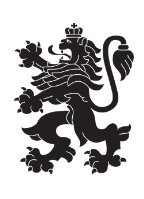 Министерство на земеделиетоОбластна дирекция „Земеделие“ – гр.ПазарджикЗ   А   П   О   В   Е   Д№ РД-04-215/ 30.09.2022 г.МИЛЕНА ВЪЛЧИНОВА  – директор на областна дирекция „Земеделие” гр. Пазарджик, след като разгледах, обсъдих и оцених доказателствения материал по административната преписка за землището на с. Лесичово, община Лесичово, област Пазарджик, за стопанската 2022 – 2023 г., а именно: заповед № РД 07-76/05.08.2022 г., по чл. 37в, ал. 1 ЗСПЗЗ, за създаване на комисия, доклада на комисията и приложените към него: сключеното споразумение, проекта на картата за разпределение на масивите за ползване в землището, проекта на регистър към картата, които са неразделна част от споразумението, както и всички останали документи по преписката,  за да се произнеса установих от фактическа и правна страна следното:І. ФАКТИЧЕСКА СТРАНА1) Заповедта на директора на областна дирекция „Земеделие” гр. Пазарджик № РД 07-76/05.08.2022 г., с която е създадена комисията за землището на с.Лесичово, община Лесичово, област Пазарджик, е издадена до 05.08.2022 г., съгласно разпоредбата на чл. 37в, ал. 1 ЗСПЗЗ.2) Изготвен е доклад на комисията. Докладът съдържа всички необходими реквизити и данни, съгласно чл. 37в, ал. 4 ЗСПЗЗ и чл. 72в, ал. 1 – 4 ППЗСПЗЗ.Към доклада на комисията по чл. 37в, ал. 1 ЗСПЗЗ са приложени сключеното споразумение, проектът на картата на масивите за ползване в землището и проектът на регистър към нея.Сключено е споразумение, което е подписано от всички участници , с което са разпределили масивите за ползване в землището за стопанската 2022 – 2023 г.Спазени са изискванията на чл. 37в, ал. 2 определящи срок за сключване на споразумението и минимална обща площ на масивите за ползване.Неразделна част от споразумението са проектът на картата за разпределение на масивите за ползване в землището и регистърът към нея, който съдържа всички необходими и -съществени данни, съгласно чл. 74, ал. 1 – 4 ППЗСПЗЗ.ІІ. ПРАВНА СТРАНАПроцедурата по сключване на споразумение между ползвателите/собствениците на земеделски земи (имоти), съответно за служебно разпределение на имотите в масивите за ползване в съответното землище, има законната цел за насърчаване на уедрено ползване на земеделските земи и създаване на масиви, ясно изразена в чл. чл. 37б и 37в ЗСПЗЗ, съответно чл.чл. 69 – 76 ППЗСПЗЗ.По своята правна същност процедурата за създаване на масиви за ползване в землището за съответната стопанска година е един смесен, динамичен и последователно осъществяващ се фактически състав. Споразумението между участниците е гражданскоправният юридически факт, а докладът на комисията, служебното разпределение на масивите за ползване и заповедта на директора на областната дирекция „Земеделие”, са административноправните юридически факти.Всички елементи на смесения фактически състав са осъществени, като са спазени изискванията на закона, конкретно посочени във фактическата част на заповедта.С оглед изложените фактически и правни доводи, на основание чл. 37в, ал. 4, ал. 5, ал. 6 и ал. 7 от ЗСПЗЗ, във връзка с чл. 75а, ал. 1, т. 1-3, ал. 2 от ППЗСПЗЗ,Р А З П О Р Е Д И Х:Въз основа на ДОКЛАДА на комисията:ОДОБРЯВАМ сключеното споразумение по чл. 37в, ал. 2 ЗСПЗЗ, включително и за имотите по чл. 37в, ал. 3, т. 2 ЗСПЗЗ, с което са разпределени масивите за ползване в землището на село Лесичово , община Лесичово, област Пазарджик, за стопанската  2022 -2023 година, считано от 01.10.2022 г. до 01.10.2023 г.ОДОБРЯВАМ картата на разпределените масиви за ползване в посоченото землище, както и регистърът към нея, които са ОКОНЧАТЕЛНИ за стопанската година, считано от 01.10.2022 г. до 01.10.2023 г. Заповедта, заедно с окончателните карта на масивите за ползване и регистър, да се обяви в сградата на община Лесичово и в сградата на общинската служба по земеделие гр. Септември,офис с. Калугерово,  както и да се публикува на интернет страницата на община  Лесичово  и областна дирекция „Земеделие” гр. Пазарджик, в срок от 7 дни от нейното издаване.Ползвател на земеделски земи, на който със заповедта са определени за ползване за стопанската 2022 – 2023 г., земите по чл. 37в, ал. 3, т. 2 от ЗСПЗЗ, е ДЛЪЖЕН да внесе по банкова сметка, с IBAN BG34UBBS80023300251210 и BIC UBBSBGSF, на областна дирекция „Земеделие” гр. Пазарджик, паричната сума в размер на определеното средно годишно рентно плащане за землището, в срок ДО ТРИ МЕСЕЦА от публикуването на настоящата заповед. Сумите са депозитни и се изплащат от областна дирекция „Земеделие” гр. Пазарджик на провоимащите лица, в срок от 10 (десет) години.За ползвателите, които не са заплатили в горния срок паричните суми за ползваните земи по чл. 37в, ал. 3, т 2 ЗСПЗЗ, съгласно настоящата заповед, директорът на областна дирекция „Земеделие” издава заповед за заплащане на трикратния размер на средното годишно рентно плащане за землището. В седемдневен срок от получаването на заповедта ползвателите превеждат паричните суми по сметка на областна дирекция „Земеделие” гр. Пазарджик.Заповедта може да се обжалва в 14 дневен срок, считано от обявяването/публикуването й, чрез областна дирекция „Земеделие” гр. Пазарджик, по реда предвиден в АПК – по административен пред министъра на земеделието  и/или съдебен ред пред Районен съд гр. Пазарджик.Обжалването на заповедта не спира нейното изпълнение.

Милена Емилова Вълчинова (Директор)
29.09.2022г. 17:00ч.
ОДЗ-Пазарджик


Електронният подпис се намира в отделен файл с название signature.txt.p7s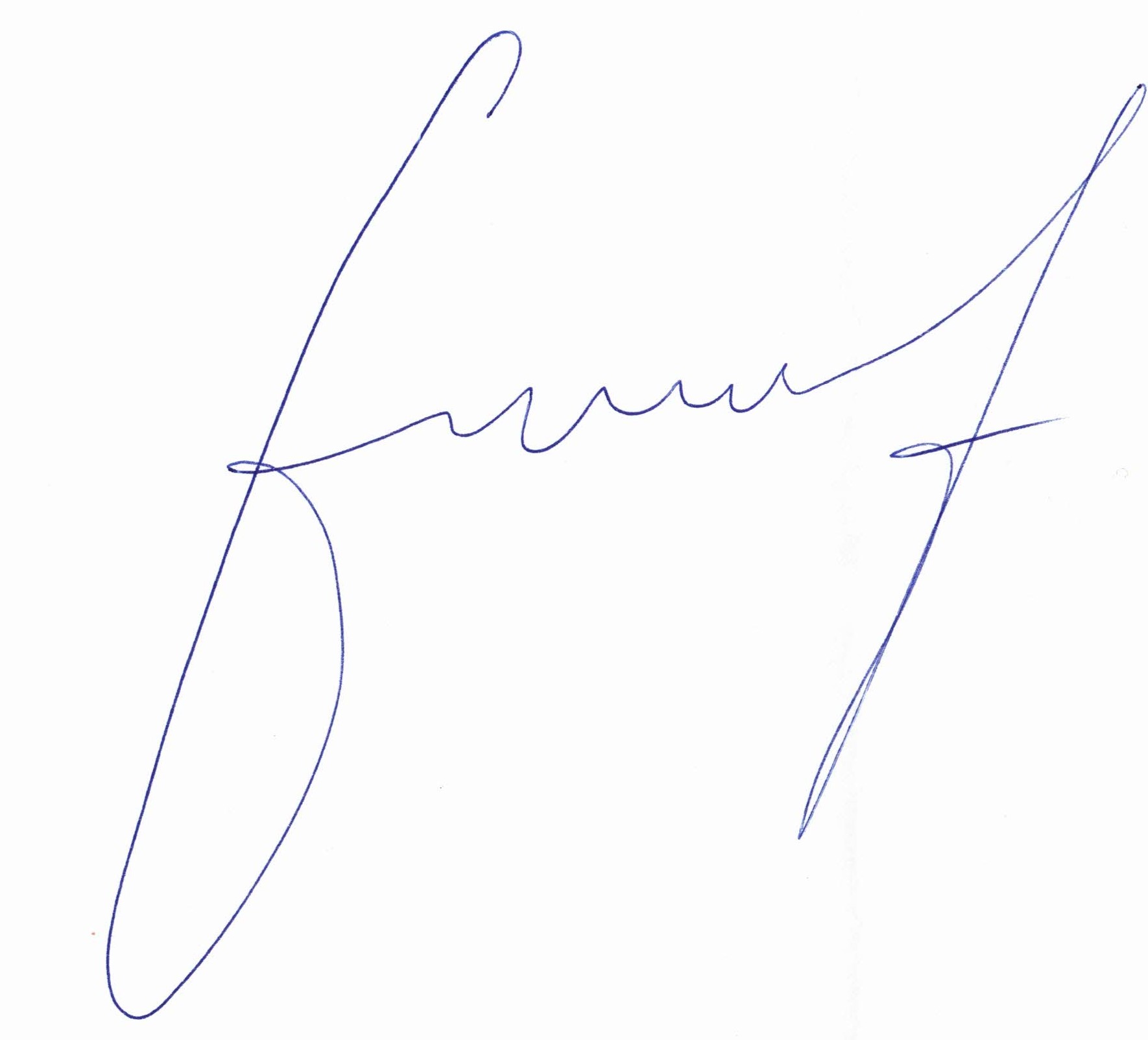 ПРИЛОЖЕНИЕСпоразумение на масиви за ползване на земеделски земи по чл. 37в, ал. 2 от ЗСПЗЗза стопанската 2022/2023 годиназа землището на с. Лесичово, ЕКАТТЕ 43369, община Лесичово, област Пазарджик.ПолзвателМасив №Имот с регистрирано правно основаниеИмот с регистрирано правно основаниеИмот по чл. 37в, ал. 3, т. 2 от ЗСПЗЗИмот по чл. 37в, ал. 3, т. 2 от ЗСПЗЗИмот по чл. 37в, ал. 3, т. 2 от ЗСПЗЗСобственикПолзвателМасив №№Площ дка№Площ дкаДължимо рентно плащане в лв.Собственик"ЛЕС АГРА" ЕООД15338.211.026"СТОВИ РЕИТ" ЕООД"ЛЕС АГРА" ЕООД15338.14.003"СТОВИ РЕИТ" ЕООД"ЛЕС АГРА" ЕООД15344.32.960НГУ"ЛЕС АГРА" ЕООД15344.22.89860.85ДГМ"ЛЕС АГРА" ЕООД15344.71.982"СТОВИ РЕИТ" ЕООД"ЛЕС АГРА" ЕООД15344.11.969"СТОВИ РЕИТ" ЕООД"ЛЕС АГРА" ЕООД15344.41.96541.26ИВМ"ЛЕС АГРА" ЕООД15344.61.449"СТОВИ РЕИТ" ЕООД"ЛЕС АГРА" ЕООД15344.50.58412.27НМИ"ЛЕС АГРА" ЕООД16339.258.426"СТОВИ РЕИТ" ЕООД"ЛЕС АГРА" ЕООД16343.35.967"СТОВИ РЕИТ" ЕООД"ЛЕС АГРА" ЕООД16343.54.952103.98КСИ"ЛЕС АГРА" ЕООД16340.14.73199.34МИИ"ЛЕС АГРА" ЕООД16343.64.43893.19ГГД"ЛЕС АГРА" ЕООД16343.74.026"СТОВИ РЕИТ" ЕООД"ЛЕС АГРА" ЕООД16343.24.001"СТОВИ РЕИТ" ЕООД"ЛЕС АГРА" ЕООД16343.93.95983.15ДГК"ЛЕС АГРА" ЕООД16343.83.947"СТОВИ РЕИТ" ЕООД"ЛЕС АГРА" ЕООД16340.113.340"СТОВИ РЕИТ" ЕООД"ЛЕС АГРА" ЕООД16340.83.000"СТОВИ РЕИТ" ЕООД"ЛЕС АГРА" ЕООД16343.202.95262.00КИШ"ЛЕС АГРА" ЕООД16340.52.909"СТОВИ РЕИТ" ЕООД"ЛЕС АГРА" ЕООД16340.42.87960.45ДЛГ"ЛЕС АГРА" ЕООД16343.232.00042.00ГАМ"ЛЕС АГРА" ЕООД16343.222.00042.00ПДК"ЛЕС АГРА" ЕООД16340.91.998ГЛМ"ЛЕС АГРА" ЕООД16340.101.976"СТОВИ РЕИТ" ЕООД"ЛЕС АГРА" ЕООД16343.141.927"СТОВИ РЕИТ" ЕООД"ЛЕС АГРА" ЕООД16339.361.800"СТОВИ РЕИТ" ЕООД"ЛЕС АГРА" ЕООД16340.61.44130.26ГАМ"ЛЕС АГРА" ЕООД16343.41.408"СТОВИ РЕИТ" ЕООД"ЛЕС АГРА" ЕООД16343.11.40729.55ИСИ"ЛЕС АГРА" ЕООД16339.371.397"СТОВИ РЕИТ" ЕООД"ЛЕС АГРА" ЕООД16340.71.25726.40ССС"ЛЕС АГРА" ЕООД16343.151.20225.25ПНН и др."ЛЕС АГРА" ЕООД16343.211.00021.00БЙН"ЛЕС АГРА" ЕООД16339.560.99820.96КНН"ЛЕС АГРА" ЕООД16339.550.998"СТОВИ РЕИТ" ЕООД"ЛЕС АГРА" ЕООД16343.160.99720.94ННП"ЛЕС АГРА" ЕООД16339.570.99620.93ИГМ"ЛЕС АГРА" ЕООД16339.540.97820.54ДИМ"ЛЕС АГРА" ЕООД16339.530.80216.84ВВВ"ЛЕС АГРА" ЕООД17337.612.37349.83ИНИ и др."ЛЕС АГРА" ЕООД18350.64.997ИНИ и др."ЛЕС АГРА" ЕООД18349.264.68898.45ДВМ"ЛЕС АГРА" ЕООД18350.114.292"СТОВИ РЕИТ" ЕООД"ЛЕС АГРА" ЕООД18350.73.549"СТОВИ РЕИТ" ЕООД"ЛЕС АГРА" ЕООД18350.133.02863.59СГБ"ЛЕС АГРА" ЕООД18349.232.99762.94"СТОВИ РЕИТ" ЕООД"ЛЕС АГРА" ЕООД18351.62.90060.90АКН"ЛЕС АГРА" ЕООД18350.52.81059.00ДГК"ЛЕС АГРА" ЕООД18351.72.501"СТОВИ РЕИТ" ЕООД"ЛЕС АГРА" ЕООД18354.102.395ММЛ"ЛЕС АГРА" ЕООД18349.92.30048.30ККМ"ЛЕС АГРА" ЕООД18349.212.001"СТОВИ РЕИТ" ЕООД"ЛЕС АГРА" ЕООД18349.102.000"СТОВИ РЕИТ" ЕООД"ЛЕС АГРА" ЕООД18349.42.000"СТОВИ РЕИТ" ЕООД"ЛЕС АГРА" ЕООД18349.11.986"СТОВИ РЕИТ" ЕООД"ЛЕС АГРА" ЕООД18351.81.925"СТОВИ РЕИТ" ЕООД"ЛЕС АГРА" ЕООД18350.41.789"СТОВИ РЕИТ" ЕООД"ЛЕС АГРА" ЕООД18349.141.684"СТОВИ РЕИТ" ЕООД"ЛЕС АГРА" ЕООД18354.151.67635.19НАГ"ЛЕС АГРА" ЕООД18349.51.50031.50ЦГД"ЛЕС АГРА" ЕООД18349.111.500"СТОВИ РЕИТ" ЕООД"ЛЕС АГРА" ЕООД18349.221.50031.50МГЖ"ЛЕС АГРА" ЕООД18349.121.500"СТОВИ РЕИТ" ЕООД"ЛЕС АГРА" ЕООД18349.201.400"СТОВИ РЕИТ" ЕООД"ЛЕС АГРА" ЕООД18349.61.300ТДС и др."ЛЕС АГРА" ЕООД18349.191.300"СТОВИ РЕИТ" ЕООД"ЛЕС АГРА" ЕООД18350.101.106"СТОВИ РЕИТ" ЕООД"ЛЕС АГРА" ЕООД18349.71.00021.00ГВЦ"ЛЕС АГРА" ЕООД18349.21.00021.00КЙК"ЛЕС АГРА" ЕООД18349.131.00021.00ЦГШ"ЛЕС АГРА" ЕООД18349.31.00021.00ГПК"ЛЕС АГРА" ЕООД18350.81.00021.00БАД"ЛЕС АГРА" ЕООД18349.250.998"СТОВИ РЕИТ" ЕООД"ЛЕС АГРА" ЕООД18349.240.99320.86МСЧ"ЛЕС АГРА" ЕООД18354.130.96320.22НСП"ЛЕС АГРА" ЕООД18349.150.924"СТОВИ РЕИТ" ЕООД"ЛЕС АГРА" ЕООД18350.30.90318.96ДГЗ"ЛЕС АГРА" ЕООД18350.20.899"СТОВИ РЕИТ" ЕООД"ЛЕС АГРА" ЕООД18351.110.71815.07СИГ"ЛЕС АГРА" ЕООД18349.170.50010.50СМД"ЛЕС АГРА" ЕООД18350.90.50010.50БСТ"ЛЕС АГРА" ЕООД18354.110.4008.40ИГШ"ЛЕС АГРА" ЕООД18349.160.3006.30НМП"ЛЕС АГРА" ЕООД18354.140.2004.20НМП"ЛЕС АГРА" ЕООД18351.20.172"СТОВИ РЕИТ" ЕООД и др."ЛЕС АГРА" ЕООД18351.50.1192.50ИИИ"ЛЕС АГРА" ЕООД19358.49.522199.97ГКМ"ЛЕС АГРА" ЕООД19358.133.357"СТОВИ РЕИТ" ЕООД"ЛЕС АГРА" ЕООД19358.81.95641.09ВВВ"ЛЕС АГРА" ЕООД19358.111.933"СТОВИ РЕИТ" ЕООД"ЛЕС АГРА" ЕООД19358.91.00121.02СИЖ"ЛЕС АГРА" ЕООД20357.103.36670.69КАГ"ЛЕС АГРА" ЕООД20357.113.28969.06ХСИ"ЛЕС АГРА" ЕООД20357.52.00042.00СНД"ЛЕС АГРА" ЕООД20357.11.906"СТОВИ РЕИТ" ЕООД"ЛЕС АГРА" ЕООД20357.41.551МДН и др."ЛЕС АГРА" ЕООД20357.61.500"СТОВИ РЕИТ" ЕООД"ЛЕС АГРА" ЕООД20357.70.936"СТОВИ РЕИТ" ЕООД"ЛЕС АГРА" ЕООД20357.120.62813.20ГМК"ЛЕС АГРА" ЕООД20357.130.1262.66БНП"ЛЕС АГРА" ЕООД21337.162.00042.00СНМ"ЛЕС АГРА" ЕООД22155.172.20146.22ННК"ЛЕС АГРА" ЕООД23155.201.92540.42БСЧ"ЛЕС АГРА" ЕООД24155.149.599201.58ПГП"ЛЕС АГРА" ЕООД25155.404.64197.47ГДЧ"ЛЕС АГРА" ЕООД26155.572.00142.02СНМ"ЛЕС АГРА" ЕООД27155.482.38150.00НСП"ЛЕС АГРА" ЕООД28155.732.05243.09ГМЖ"ЛЕС АГРА" ЕООД29155.251.39829.35ВАХ"ЛЕС АГРА" ЕООД36355.201.325"СТОВИ РЕИТ" ЕООД"ЛЕС АГРА" ЕООД36355.190.97920.57СГИ"ЛЕС АГРА" ЕООД36355.170.395"СТОВИ РЕИТ" ЕООД"ЛЕС АГРА" ЕООД36355.180.392ДАЖ и др."ЛЕС АГРА" ЕООД37339.408.000"СТОВИ РЕИТ" ЕООД"ЛЕС АГРА" ЕООД37339.437.799"СТОВИ РЕИТ" ЕООД"ЛЕС АГРА" ЕООД37339.397.000147.00ДГЗ"ЛЕС АГРА" ЕООД37339.226.547137.49МГС"ЛЕС АГРА" ЕООД37339.444.597"СТОВИ РЕИТ" ЕООД"ЛЕС АГРА" ЕООД37339.214.27089.67ИИМ"ЛЕС АГРА" ЕООД37339.384.011"СТОВИ РЕИТ" ЕООД"ЛЕС АГРА" ЕООД37339.93.93882.70ГГЗ"ЛЕС АГРА" ЕООД37339.243.752"СТОВИ РЕИТ" ЕООД"ЛЕС АГРА" ЕООД37339.233.502"СТОВИ РЕИТ" ЕООД"ЛЕС АГРА" ЕООД37339.452.50052.50АСС"ЛЕС АГРА" ЕООД37339.102.241"СТОВИ РЕИТ" ЕООД"ЛЕС АГРА" ЕООД37339.472.00142.02НСП"ЛЕС АГРА" ЕООД37339.411.999"СТОВИ РЕИТ" ЕООД"ЛЕС АГРА" ЕООД37339.461.99941.98ИСЗ"ЛЕС АГРА" ЕООД37339.81.96141.17ДВМ"ЛЕС АГРА" ЕООД37339.111.70735.85ПВВ"ЛЕС АГРА" ЕООД37339.21.52832.09ПВП"ЛЕС АГРА" ЕООД37339.491.500"СТОВИ РЕИТ" ЕООД"ЛЕС АГРА" ЕООД37339.481.50031.50КМХ"ЛЕС АГРА" ЕООД37339.501.48931.26РСД"ЛЕС АГРА" ЕООД37339.11.48531.19ПДМ"ЛЕС АГРА" ЕООД37339.121.347"СТОВИ РЕИТ" ЕООД"ЛЕС АГРА" ЕООД37339.31.17324.64СТК"ЛЕС АГРА" ЕООД37339.130.94419.82ЦАМ"ЛЕС АГРА" ЕООД37339.420.87718.42ГСЗ"ЛЕС АГРА" ЕООД37339.190.83117.45ДНП"ЛЕС АГРА" ЕООД37339.670.740"СТОВИ РЕИТ" ЕООД"ЛЕС АГРА" ЕООД37339.200.73115.34ИАА"ЛЕС АГРА" ЕООД37339.640.60412.69ПТК"ЛЕС АГРА" ЕООД37339.610.54911.53КХС"ЛЕС АГРА" ЕООД37339.590.543"СТОВИ РЕИТ" ЕООД"ЛЕС АГРА" ЕООД37339.600.53011.13ИЛИ"ЛЕС АГРА" ЕООД37339.620.50510.60ИМД"ЛЕС АГРА" ЕООД37339.630.4268.95БГК"ЛЕС АГРА" ЕООД37339.180.2294.81ИМГ"ЛЕС АГРА" ЕООД37339.510.2204.63СЙС"ЛЕС АГРА" ЕООД37339.170.1292.71САГ"ЛЕС АГРА" ЕООД38355.303.920"СТОВИ РЕИТ" ЕООД"ЛЕС АГРА" ЕООД38355.213.72978.31БИК"ЛЕС АГРА" ЕООД38355.383.11965.51ПИР"ЛЕС АГРА" ЕООД38355.223.05264.09МАЧ"ЛЕС АГРА" ЕООД38355.232.70856.86ННС"ЛЕС АГРА" ЕООД38355.432.67456.15ГПК"ЛЕС АГРА" ЕООД38355.322.56853.92ДМП"ЛЕС АГРА" ЕООД38355.352.439"СТОВИ РЕИТ" ЕООД"ЛЕС АГРА" ЕООД38356.312.22946.81ГКМ"ЛЕС АГРА" ЕООД38356.302.12844.68ГПМ"ЛЕС АГРА" ЕООД38355.442.00842.17ДВС"ЛЕС АГРА" ЕООД38355.371.848"СТОВИ РЕИТ" ЕООД"ЛЕС АГРА" ЕООД38355.421.759"СТОВИ РЕИТ" ЕООД"ЛЕС АГРА" ЕООД38355.241.728"СТОВИ РЕИТ" ЕООД"ЛЕС АГРА" ЕООД38355.361.600"СТОВИ РЕИТ" ЕООД"ЛЕС АГРА" ЕООД38355.281.100"СТОВИ РЕИТ" ЕООД"ЛЕС АГРА" ЕООД38355.291.00021.00ЙПЖ"ЛЕС АГРА" ЕООД38355.271.000"СТОВИ РЕИТ" ЕООД"ЛЕС АГРА" ЕООД38355.260.745"СТОВИ РЕИТ" ЕООД"ЛЕС АГРА" ЕООД38355.310.70014.70НМЖ"ЛЕС АГРА" ЕООД38356.370.3707.77ГПМ"ЛЕС АГРА" ЕООД38355.450.286"СТОВИ РЕИТ" ЕООД"ЛЕС АГРА" ЕООД38355.60.2505.24ГГС"ЛЕС АГРА" ЕООД38355.410.157"СТОВИ РЕИТ" ЕООД"ЛЕС АГРА" ЕООД38355.50.1463.07ЦВЕ"ЛЕС АГРА" ЕООД39358.283.04263.89АПЧ"ЛЕС АГРА" ЕООД39354.42.98262.61ААГ"ЛЕС АГРА" ЕООД39354.32.69856.66ГАГ"ЛЕС АГРА" ЕООД39354.162.300"СТОВИ РЕИТ" ЕООД"ЛЕС АГРА" ЕООД39354.21.992"СТОВИ РЕИТ" ЕООД"ЛЕС АГРА" ЕООД39354.201.82638.35ГАМ"ЛЕС АГРА" ЕООД39358.311.649"СТОВИ РЕИТ" ЕООД"ЛЕС АГРА" ЕООД39354.171.493"СТОВИ РЕИТ" ЕООД"ЛЕС АГРА" ЕООД39354.71.45830.62БГК"ЛЕС АГРА" ЕООД39353.21.396"СТОВИ РЕИТ" ЕООД"ЛЕС АГРА" ЕООД39354.61.319"СТОВИ РЕИТ" ЕООД"ЛЕС АГРА" ЕООД39355.461.28627.01ДПР"ЛЕС АГРА" ЕООД39354.181.19425.08СИИ"ЛЕС АГРА" ЕООД39354.51.00521.10ТТЦ"ЛЕС АГРА" ЕООД39354.191.00021.00СДЙ"ЛЕС АГРА" ЕООД39358.290.900"СТОВИ РЕИТ" ЕООД"ЛЕС АГРА" ЕООД39355.450.714"СТОВИ РЕИТ" ЕООД"ЛЕС АГРА" ЕООД39355.440.62713.17ДВС"ЛЕС АГРА" ЕООД39354.220.60312.67БГК"ЛЕС АГРА" ЕООД39354.150.51610.84НАГ"ЛЕС АГРА" ЕООД39355.470.4008.40СМВ"ЛЕС АГРА" ЕООД39354.10.3006.30МИМ"ЛЕС АГРА" ЕООД39355.410.203"СТОВИ РЕИТ" ЕООД"ЛЕС АГРА" ЕООД40356.343.40471.49ГГС"ЛЕС АГРА" ЕООД40355.92.27447.74МВП"ЛЕС АГРА" ЕООД40356.332.09443.98ВВВ"ЛЕС АГРА" ЕООД40355.81.64534.55НТМ"ЛЕС АГРА" ЕООД40356.371.48231.12ГПМ"ЛЕС АГРА" ЕООД40355.71.088"СТОВИ РЕИТ" ЕООД"ЛЕС АГРА" ЕООД40355.101.00021.00ННП"ЛЕС АГРА" ЕООД40355.110.987"СТОВИ РЕИТ" ЕООД"ЛЕС АГРА" ЕООД40355.60.84817.80ГГС"ЛЕС АГРА" ЕООД41351.23.166"СТОВИ РЕИТ" ЕООД и др."ЛЕС АГРА" ЕООД41351.32.475"СТОВИ РЕИТ" ЕООД"ЛЕС АГРА" ЕООД41351.92.372"СТОВИ РЕИТ" ЕООД"ЛЕС АГРА" ЕООД41351.111.00721.14СИГ"ЛЕС АГРА" ЕООД41351.100.2435.11ПДД"ЛЕС АГРА" ЕООД42355.30.48510.19ЙИМ"ЛЕС АГРА" ЕООД42355.20.3868.10ДГД"ЛЕС АГРА" ЕООД42355.50.3487.30ЦВЕ"ЛЕС АГРА" ЕООД42355.10.2114.43ДГМ"ЛЕС АГРА" ЕООД42355.40.173"СТОВИ РЕИТ" ЕООДОБЩО за ползвателя (дка)204.859238.5895010.37АРЕС СТРОЙ ЕООД4392.103.302ГЛМАРЕС СТРОЙ ЕООД44107.710.800ЦНМАРЕС СТРОЙ ЕООД45139.861.501ЦНМАРЕС СТРОЙ ЕООД46124.87.998ЛЦГАРЕС СТРОЙ ЕООД47145.164.999ГЛМАРЕС СТРОЙ ЕООД48146.358.792ББИАРЕС СТРОЙ ЕООД49220.272.000ГЛМАРЕС СТРОЙ ЕООД50303.101.000ЦНМАРЕС СТРОЙ ЕООД51192.170.700ЛЦГАРЕС СТРОЙ ЕООД52308.33.000ННПАРЕС СТРОЙ ЕООД53400.93.000ЦНМАРЕС СТРОЙ ЕООД54255.591.500ЛЦГАРЕС СТРОЙ ЕООД5599.913.000ЦНМАРЕС СТРОЙ ЕООД75192.231.00021.00ВАБАРЕС СТРОЙ ЕООД75192.241.00021.00ГМЖАРЕС СТРОЙ ЕООД76295.592.66555.96ГСИАРЕС СТРОЙ ЕООД76295.581.05422.14НАШАРЕС СТРОЙ ЕООД77295.613.81480.10МГИАРЕС СТРОЙ ЕООД77295.512.50152.52ДАТАРЕС СТРОЙ ЕООД78295.352.80058.80ВММАРЕС СТРОЙ ЕООД79295.491.29927.28ТСМАРЕС СТРОЙ ЕООД80295.74.00184.02ДАДАРЕС СТРОЙ ЕООД80295.84.00084.00НСПАРЕС СТРОЙ ЕООД80295.93.99983.98МПГ и др.АРЕС СТРОЙ ЕООД80295.41.01621.33КАТАРЕС СТРОЙ ЕООД80295.20.90719.05МВВАРЕС СТРОЙ ЕООД81295.110.92319.38ПСТАРЕС СТРОЙ ЕООД82188.191.37628.90ПДБАРЕС СТРОЙ ЕООД83188.161.97141.40ЛСИАРЕС СТРОЙ ЕООД84188.101.42930.01МСЧАРЕС СТРОЙ ЕООД85186.183.09965.08СИМАРЕС СТРОЙ ЕООД85186.202.50152.52ПБГ и др.АРЕС СТРОЙ ЕООД85186.102.14845.11ЦГУАРЕС СТРОЙ ЕООД85186.192.00042.00ИКМАРЕС СТРОЙ ЕООД85186.91.45330.50ГПААРЕС СТРОЙ ЕООД85186.211.19125.01ТКРАРЕС СТРОЙ ЕООД85186.50.95620.07ККМАРЕС СТРОЙ ЕООД85186.260.800ЛЦГАРЕС СТРОЙ ЕООД85186.230.3637.62ЛАГАРЕС СТРОЙ ЕООД85186.240.3577.49НАГАРЕС СТРОЙ ЕООД86291.25.209109.40ГПААРЕС СТРОЙ ЕООД86186.123.27768.81АХААРЕС СТРОЙ ЕООД86186.162.40050.40БГДАРЕС СТРОЙ ЕООД86186.152.30048.30АГБАРЕС СТРОЙ ЕООД86291.282.20046.20ККМАРЕС СТРОЙ ЕООД87186.471.80037.80ИАГАРЕС СТРОЙ ЕООД88291.52.91561.21ГИСАРЕС СТРОЙ ЕООД88291.62.83059.43АННАРЕС СТРОЙ ЕООД88291.40.53611.26БСТАРЕС СТРОЙ ЕООД89291.83.45772.60КХСАРЕС СТРОЙ ЕООД89291.372.48352.15ДЛГАРЕС СТРОЙ ЕООД89291.1061.92840.49МГНАРЕС СТРОЙ ЕООД89291.1051.91240.15НСБАРЕС СТРОЙ ЕООД89291.91.88139.51ГАМАРЕС СТРОЙ ЕООД89291.181.00021.00ГПКАРЕС СТРОЙ ЕООД89291.171.00021.00ИДТАРЕС СТРОЙ ЕООД89291.161.00021.00ПДДАРЕС СТРОЙ ЕООД90291.414.932103.58АНПАРЕС СТРОЙ ЕООД91293.32.79658.73ГЛМАРЕС СТРОЙ ЕООД91293.41.99741.94ГКЧАРЕС СТРОЙ ЕООД91293.51.40029.40ДДДАРЕС СТРОЙ ЕООД91291.960.56911.95ААШАРЕС СТРОЙ ЕООД91293.60.50010.50ВБКАРЕС СТРОЙ ЕООД92291.912.69956.68ИАДАРЕС СТРОЙ ЕООД92291.991.44430.33АМПАРЕС СТРОЙ ЕООД92291.981.247ДИМАРЕС СТРОЙ ЕООД93291.1102.64855.61ЙНСАРЕС СТРОЙ ЕООД94291.716.562137.80ИБКАРЕС СТРОЙ ЕООД95291.692.89860.87ХАШАРЕС СТРОЙ ЕООД96291.674.873102.33ЛСИАРЕС СТРОЙ ЕООД96291.802.00042.00САКАРЕС СТРОЙ ЕООД97291.442.43551.14ААМАРЕС СТРОЙ ЕООД97291.352.14345.00ННСАРЕС СТРОЙ ЕООД98186.503.00263.04НГНОБЩО за ползвателя (дка)43.638130.8512747.87ВЪРБАН АТАНАСОВ КОЛЧАКОВ68372.216.950145.95ГПАВЪРБАН АТАНАСОВ КОЛЧАКОВ68372.274.795ЛМДВЪРБАН АТАНАСОВ КОЛЧАКОВ68372.262.99662.91ЕГВ и др.ВЪРБАН АТАНАСОВ КОЛЧАКОВ68372.92.34649.28ГПАВЪРБАН АТАНАСОВ КОЛЧАКОВ68372.202.34349.20НННВЪРБАН АТАНАСОВ КОЛЧАКОВ68372.222.21946.61МПЧВЪРБАН АТАНАСОВ КОЛЧАКОВ68372.231.499"ДИВИНЕКС" ООДВЪРБАН АТАНАСОВ КОЛЧАКОВ68372.101.47530.98ПИБВЪРБАН АТАНАСОВ КОЛЧАКОВ68372.241.00021.00ДПКВЪРБАН АТАНАСОВ КОЛЧАКОВ68372.80.96220.21КГПВЪРБАН АТАНАСОВ КОЛЧАКОВ74372.293.43172.06КХСВЪРБАН АТАНАСОВ КОЛЧАКОВ74372.191.84338.70ЛННВЪРБАН АТАНАСОВ КОЛЧАКОВ74372.140.96120.18ДИПВЪРБАН АТАНАСОВ КОЛЧАКОВ74372.300.90318.96ДИМВЪРБАН АТАНАСОВ КОЛЧАКОВ74372.170.88118.50КХСВЪРБАН АТАНАСОВ КОЛЧАКОВ74372.130.83517.53ДИПОБЩО за ползвателя (дка)6.29429.146612.07ЕТ СТОЯН ПАУНОВ 2014199.4311.100АСПЕТ СТОЯН ПАУНОВ 2014199.349.444198.33ИИПЕТ СТОЯН ПАУНОВ 2014199.267.190"ВЕНЖОР АГРО" ООДЕТ СТОЯН ПАУНОВ 2014199.206.928145.48ПГПЕТ СТОЯН ПАУНОВ 2014199.156.884144.56МГИЕТ СТОЯН ПАУНОВ 2014199.196.624139.11ДГПЕТ СТОЯН ПАУНОВ 2014199.356.217МСТЕТ СТОЯН ПАУНОВ 2014199.226.001"ВЕНЖОР АГРО" ООДЕТ СТОЯН ПАУНОВ 2014199.236.000126.00НСПЕТ СТОЯН ПАУНОВ 2014199.215.999"ВЕНЖОР АГРО" ООДЕТ СТОЯН ПАУНОВ 2014199.335.718120.07ЛМВЕТ СТОЯН ПАУНОВ 2014199.245.603117.67ГАВЕТ СТОЯН ПАУНОВ 2014199.365.410"ВЕНЖОР АГРО" ООДЕТ СТОЯН ПАУНОВ 2014199.145.216109.54ДИПЕТ СТОЯН ПАУНОВ 2014199.185.102ПИСЕТ СТОЯН ПАУНОВ 2014199.414.943103.79ДАВЕТ СТОЯН ПАУНОВ 2014199.164.18387.84ЙАПЕТ СТОЯН ПАУНОВ 2014199.404.10986.29БЦДЕТ СТОЯН ПАУНОВ 2014199.133.142"ВЕНЖОР АГРО" ООДЕТ СТОЯН ПАУНОВ 2014199.393.00063.00СИЖЕТ СТОЯН ПАУНОВ 2014199.303.00063.00ГКТЕТ СТОЯН ПАУНОВ 2014199.382.998"ВЕНЖОР АГРО" ООДЕТ СТОЯН ПАУНОВ 2014199.372.99762.94АЙКЕТ СТОЯН ПАУНОВ 2014199.292.95462.04ВНЖЕТ СТОЯН ПАУНОВ 2014199.922.89860.85СИИЕТ СТОЯН ПАУНОВ 2014199.312.84259.69ИДКЕТ СТОЯН ПАУНОВ 2014199.172.803"ВЕНЖОР АГРО" ООДЕТ СТОЯН ПАУНОВ 2014199.932.45051.45ТТЦЕТ СТОЯН ПАУНОВ 2014199.842.29848.27ЙЙПЕТ СТОЯН ПАУНОВ 2014199.522.287ДАМЕТ СТОЯН ПАУНОВ 2014199.832.10444.18КЙГЕТ СТОЯН ПАУНОВ 2014199.422.00042.00ДАЖЕТ СТОЯН ПАУНОВ 2014199.951.99941.98ЛИЧЕТ СТОЯН ПАУНОВ 2014199.121.98541.69БГКЕТ СТОЯН ПАУНОВ 2014199.111.84538.74БГКЕТ СТОЯН ПАУНОВ 2014199.851.802ПИМЕТ СТОЯН ПАУНОВ 2014199.621.78637.50ДГКЕТ СТОЯН ПАУНОВ 2014199.71.78537.48ПТКЕТ СТОЯН ПАУНОВ 2014199.531.74336.60ААВЕТ СТОЯН ПАУНОВ 2014199.581.72736.27ДЛГЕТ СТОЯН ПАУНОВ 2014199.941.64034.45ПМЛЕТ СТОЯН ПАУНОВ 2014199.281.55932.75НПКЕТ СТОЯН ПАУНОВ 2014199.811.48131.11ДГМЕТ СТОЯН ПАУНОВ 2014199.591.408НМЦЕТ СТОЯН ПАУНОВ 2014199.601.38529.09ИГИЕТ СТОЯН ПАУНОВ 2014199.271.378"ВЕНЖОР АГРО" ООДЕТ СТОЯН ПАУНОВ 2014199.101.323"ВЕНЖОР АГРО" ООДЕТ СТОЯН ПАУНОВ 2014199.651.20025.20КВКЕТ СТОЯН ПАУНОВ 2014199.791.08722.83БНПЕТ СТОЯН ПАУНОВ 2014199.631.04721.98МПДЕТ СТОЯН ПАУНОВ 2014199.731.00021.00МИИЕТ СТОЯН ПАУНОВ 2014199.771.00021.00ГПКЕТ СТОЯН ПАУНОВ 2014199.80.931"ВЕНЖОР АГРО" ООДЕТ СТОЯН ПАУНОВ 2014199.760.91619.23АЛФЕТ СТОЯН ПАУНОВ 2014199.90.877"ВЕНЖОР АГРО" ООДЕТ СТОЯН ПАУНОВ 2014199.740.86218.11ИЙИ и др.ЕТ СТОЯН ПАУНОВ 2014199.440.81617.14МДСЕТ СТОЯН ПАУНОВ 2014199.480.73115.36ГТКЕТ СТОЯН ПАУНОВ 2014199.570.68514.39СНМЕТ СТОЯН ПАУНОВ 2014199.960.661СИФЕТ СТОЯН ПАУНОВ 2014199.800.64013.43БАДЕТ СТОЯН ПАУНОВ 2014199.660.62613.15ССЗЕТ СТОЯН ПАУНОВ 2014199.460.62113.04ЛИТЕТ СТОЯН ПАУНОВ 2014199.640.49610.41НДХЕТ СТОЯН ПАУНОВ 2014199.250.488"ВЕНЖОР АГРО" ООДЕТ СТОЯН ПАУНОВ 2014199.540.4489.41КЛНЕТ СТОЯН ПАУНОВ 2014199.860.4238.88ИГЦЕТ СТОЯН ПАУНОВ 2014199.470.3757.88КМКЕТ СТОЯН ПАУНОВ 2014199.750.3547.43ЦПСЕТ СТОЯН ПАУНОВ 2014199.450.3517.37НАКЕТ СТОЯН ПАУНОВ 20141115.10.3467.26ПИФЕТ СТОЯН ПАУНОВ 2014199.720.2415.05ДВМЕТ СТОЯН ПАУНОВ 2014199.490.1883.94ЙПСЕТ СТОЯН ПАУНОВ 2014199.60.1453.04ГЛМЕТ СТОЯН ПАУНОВ 2014297.314.272299.72ГГЗЕТ СТОЯН ПАУНОВ 2014297.86.384"ВЕНЖОР АГРО" ООДЕТ СТОЯН ПАУНОВ 2014297.105.603"ВЕНЖОР АГРО" ООДЕТ СТОЯН ПАУНОВ 2014297.114.31790.66АППЕТ СТОЯН ПАУНОВ 2014297.124.22488.70"СТОВИ РЕИТ" ЕООДЕТ СТОЯН ПАУНОВ 2014297.42.32848.89ПМНЕТ СТОЯН ПАУНОВ 2014297.52.20046.20КНМЕТ СТОЯН ПАУНОВ 2014297.22.03242.68ЦТДЕТ СТОЯН ПАУНОВ 2014297.61.33127.96ИСДЕТ СТОЯН ПАУНОВ 2014297.150.95820.12ИСТЕТ СТОЯН ПАУНОВ 2014297.130.83817.61НМПЕТ СТОЯН ПАУНОВ 2014397.228.915"ВЕНЖОР АГРО" ООДЕТ СТОЯН ПАУНОВ 2014397.215.592117.43ПАВЕТ СТОЯН ПАУНОВ 2014397.194.810101.01ДИГЕТ СТОЯН ПАУНОВ 2014397.324.137ГКМЕТ СТОЯН ПАУНОВ 2014397.204.059"ВЕНЖОР АГРО" ООДЕТ СТОЯН ПАУНОВ 2014397.283.63176.25ААСЕТ СТОЯН ПАУНОВ 2014397.233.55074.55АИТЕТ СТОЯН ПАУНОВ 2014397.423.27168.69ИАШЕТ СТОЯН ПАУНОВ 2014397.182.84159.65НИМЕТ СТОЯН ПАУНОВ 2014397.342.71156.93ИИИЕТ СТОЯН ПАУНОВ 2014397.262.70556.81ИТМЕТ СТОЯН ПАУНОВ 2014397.242.246ДИМЕТ СТОЯН ПАУНОВ 2014397.332.13044.73ПГГЕТ СТОЯН ПАУНОВ 2014397.372.01542.31ЦКВЕТ СТОЯН ПАУНОВ 2014397.302.00142.02ЛЙПЕТ СТОЯН ПАУНОВ 2014397.292.00042.00МГМЕТ СТОЯН ПАУНОВ 2014397.362.00042.00АСИЕТ СТОЯН ПАУНОВ 2014397.351.963КДКЕТ СТОЯН ПАУНОВ 2014397.171.76637.09СГПЕТ СТОЯН ПАУНОВ 2014397.161.72636.24СИЖЕТ СТОЯН ПАУНОВ 2014397.310.57011.97СКПЕТ СТОЯН ПАУНОВ 2014397.430.4198.80СТКЕТ СТОЯН ПАУНОВ 2014397.380.199"ВЕНЖОР АГРО" ООДЕТ СТОЯН ПАУНОВ 2014399.180.101ПИСЕТ СТОЯН ПАУНОВ 2014493.124.829НТГЕТ СТОЯН ПАУНОВ 2014493.104.257САЖЕТ СТОЯН ПАУНОВ 2014493.113.83480.52НАПЕТ СТОЯН ПАУНОВ 2014493.133.56574.86ММПЕТ СТОЯН ПАУНОВ 2014493.253.326ИАЧЕТ СТОЯН ПАУНОВ 2014493.243.26768.62ССДЕТ СТОЯН ПАУНОВ 2014493.262.67556.17БГДЕТ СТОЯН ПАУНОВ 2014493.272.39050.19СДВ и др.ЕТ СТОЯН ПАУНОВ 2014493.301.98541.69ИМХЕТ СТОЯН ПАУНОВ 2014493.291.832ИПН и др.ЕТ СТОЯН ПАУНОВ 2014493.281.80537.90ХНСЕТ СТОЯН ПАУНОВ 2014493.91.66835.03ГКМЕТ СТОЯН ПАУНОВ 2014493.310.65213.69МВКЕТ СТОЯН ПАУНОВ 2014493.230.3397.11ТСМЕТ СТОЯН ПАУНОВ 2014493.80.1192.49АИМЕТ СТОЯН ПАУНОВ 20145139.192.781ПАТЕТ СТОЯН ПАУНОВ 20145139.151.88439.57БВХЕТ СТОЯН ПАУНОВ 20145139.141.84938.82ГАТЕТ СТОЯН ПАУНОВ 20145139.271.816СИЖЕТ СТОЯН ПАУНОВ 20145139.121.79537.70МДИЕТ СТОЯН ПАУНОВ 20145139.131.783ГИЛЕТ СТОЯН ПАУНОВ 20145139.101.75236.80ТГМЕТ СТОЯН ПАУНОВ 20145139.261.63434.30ПИМЕТ СТОЯН ПАУНОВ 20145139.91.48231.13ИСТЕТ СТОЯН ПАУНОВ 20145139.161.35528.45АМВЕТ СТОЯН ПАУНОВ 20145139.311.28627.00МДСЕТ СТОЯН ПАУНОВ 20145139.251.25626.38СПГЕТ СТОЯН ПАУНОВ 20145139.281.19425.07ТНСЕТ СТОЯН ПАУНОВ 20145139.81.01321.28ССДЕТ СТОЯН ПАУНОВ 20145139.70.88018.49СМВЕТ СТОЯН ПАУНОВ 20145139.50.83317.48ИГУЕТ СТОЯН ПАУНОВ 20145139.290.81617.13НИКЕТ СТОЯН ПАУНОВ 20145139.200.78816.55ТФНЕТ СТОЯН ПАУНОВ 20145139.210.77616.29ПМНЕТ СТОЯН ПАУНОВ 20145139.220.76316.01АНТЕТ СТОЯН ПАУНОВ 20145139.230.731АВБЕТ СТОЯН ПАУНОВ 20145139.240.68114.31ГЙНЕТ СТОЯН ПАУНОВ 20145139.170.67714.22АИМЕТ СТОЯН ПАУНОВ 20145139.30.51010.71КГЖЕТ СТОЯН ПАУНОВ 20145139.180.50310.56НСТЕТ СТОЯН ПАУНОВ 20146118.256.455АГМЕТ СТОЯН ПАУНОВ 20146118.305.734120.42КЙНЕТ СТОЯН ПАУНОВ 20146118.273.49973.48ИМНЕТ СТОЯН ПАУНОВ 20146118.283.30069.30ЙПЖЕТ СТОЯН ПАУНОВ 20146118.263.004СТДЕТ СТОЯН ПАУНОВ 20146118.293.00063.00ГТТЕТ СТОЯН ПАУНОВ 20146118.242.386ХАПЕТ СТОЯН ПАУНОВ 20146118.362.29248.14ИМЦЕТ СТОЯН ПАУНОВ 20146118.342.00042.00ТНСЕТ СТОЯН ПАУНОВ 20146118.351.99941.98КМЯЕТ СТОЯН ПАУНОВ 20146118.231.994"СТОВИ РЕИТ" ЕООДЕТ СТОЯН ПАУНОВ 20146118.371.85238.89СГМЕТ СТОЯН ПАУНОВ 20146118.221.76237.00ДСБЕТ СТОЯН ПАУНОВ 20146118.211.49331.35ИСТЕТ СТОЯН ПАУНОВ 20146118.330.74515.64АМСЕТ СТОЯН ПАУНОВ 20146118.200.63713.38КДВЕТ СТОЯН ПАУНОВ 20146118.190.4629.70ПГХЕТ СТОЯН ПАУНОВ 20146118.180.3848.07НСНЕТ СТОЯН ПАУНОВ 20146118.170.1603.37СКТЕТ СТОЯН ПАУНОВ 20147121.259.996209.92ДГДЕТ СТОЯН ПАУНОВ 20147121.115.001105.02БДКЕТ СТОЯН ПАУНОВ 20147121.174.10086.10ААМЕТ СТОЯН ПАУНОВ 20147121.264.00184.02ЕДЦЕТ СТОЯН ПАУНОВ 20147121.243.953ЛЦГЕТ СТОЯН ПАУНОВ 20147121.73.831ВБКЕТ СТОЯН ПАУНОВ 20147121.223.29669.21НГТЕТ СТОЯН ПАУНОВ 20147121.183.00163.02САДЕТ СТОЯН ПАУНОВ 20147121.342.99962.98ЙНСЕТ СТОЯН ПАУНОВ 20147121.352.60154.61ИГЦЕТ СТОЯН ПАУНОВ 20147121.282.00242.03ААДЕТ СТОЯН ПАУНОВ 20147121.122.00042.00ННЧЕТ СТОЯН ПАУНОВ 20147121.162.00042.00ЦСПЕТ СТОЯН ПАУНОВ 20147121.131.99941.98ИИМЕТ СТОЯН ПАУНОВ 20147121.191.999ДБКЕТ СТОЯН ПАУНОВ 20147121.331.99541.89ГСЗЕТ СТОЯН ПАУНОВ 20147121.91.47630.99КСТЕТ СТОЯН ПАУНОВ 20147121.81.162СИДЕТ СТОЯН ПАУНОВ 20147121.271.10223.15ДИМЕТ СТОЯН ПАУНОВ 20147121.211.09823.07КПРЕТ СТОЯН ПАУНОВ 20147121.320.96420.25ВАБЕТ СТОЯН ПАУНОВ 20147121.360.2465.16ЙЙПЕТ СТОЯН ПАУНОВ 20147121.310.2014.22ИАТЕТ СТОЯН ПАУНОВ 20148149.412.002ДМПЕТ СТОЯН ПАУНОВ 20148149.211.499СИФЕТ СТОЯН ПАУНОВ 20148149.310.201ППГЕТ СТОЯН ПАУНОВ 20148149.528.000168.00КНПЕТ СТОЯН ПАУНОВ 20148149.536.500"ТОБО" ООДЕТ СТОЯН ПАУНОВ 20148149.16.377ЛАИЕТ СТОЯН ПАУНОВ 20148149.485.993125.86КМЯЕТ СТОЯН ПАУНОВ 20148149.465.499115.48ИМДЕТ СТОЯН ПАУНОВ 20148149.475.000105.00ДИТЕТ СТОЯН ПАУНОВ 20148149.94.998104.96ААПЕТ СТОЯН ПАУНОВ 20148149.64.500"ТОБО" ООДЕТ СТОЯН ПАУНОВ 20148149.74.500149.71.00021.00КЛБЕТ СТОЯН ПАУНОВ 20148149.54.41992.80ССШЕТ СТОЯН ПАУНОВ 20148149.454.30190.32ДКМЕТ СТОЯН ПАУНОВ 20148149.84.00084.00ГССЕТ СТОЯН ПАУНОВ 20148149.444.00084.00БГКЕТ СТОЯН ПАУНОВ 20148149.163.499ГИШЕТ СТОЯН ПАУНОВ 20148149.413.000"ВЕНЖОР АГРО" ООДЕТ СТОЯН ПАУНОВ 20148149.223.00063.00НДШЕТ СТОЯН ПАУНОВ 20148149.112.98062.57СИСЕТ СТОЯН ПАУНОВ 20148149.212.80058.80БГКЕТ СТОЯН ПАУНОВ 20148149.192.700ДГЖЕТ СТОЯН ПАУНОВ 20148149.182.50052.50ДГЦЕТ СТОЯН ПАУНОВ 20148149.202.50052.50ИГЦЕТ СТОЯН ПАУНОВ 20148149.172.20046.20ААДЕТ СТОЯН ПАУНОВ 20148149.502.16545.46ПАДЕТ СТОЯН ПАУНОВ 20148149.422.10144.12НГНЕТ СТОЯН ПАУНОВ 20148149.242.09844.07ГКУЕТ СТОЯН ПАУНОВ 20148149.512.06043.26АМКЕТ СТОЯН ПАУНОВ 20148149.232.00142.02КИКЕТ СТОЯН ПАУНОВ 20148149.432.00042.00ЛМБЕТ СТОЯН ПАУНОВ 20148149.491.84038.64АКВЕТ СТОЯН ПАУНОВ 20148149.371.79937.78КМВЕТ СТОЯН ПАУНОВ 20148149.361.50131.52НСЗЕТ СТОЯН ПАУНОВ 20148149.341.50031.50ИСТЕТ СТОЯН ПАУНОВ 20148149.351.50031.50СМКЕТ СТОЯН ПАУНОВ 20148149.331.50031.50ГИХЕТ СТОЯН ПАУНОВ 20148149.321.20025.20ВГКЕТ СТОЯН ПАУНОВ 20148149.551.00121.02АИМЕТ СТОЯН ПАУНОВ 20148149.271.00021.00ЦТДЕТ СТОЯН ПАУНОВ 20148149.311.00021.00ДВСЕТ СТОЯН ПАУНОВ 20148149.281.00021.00СВЦЕТ СТОЯН ПАУНОВ 20148149.291.00021.00СПГЕТ СТОЯН ПАУНОВ 20148149.301.00021.00ПСТЕТ СТОЯН ПАУНОВ 20148149.541.00021.00ПГУЕТ СТОЯН ПАУНОВ 20148149.150.99420.87ГТДЕТ СТОЯН ПАУНОВ 20148149.140.94519.85НСДЕТ СТОЯН ПАУНОВ 20148149.390.88518.59МИТЕТ СТОЯН ПАУНОВ 20148149.560.70014.70ЛИТЕТ СТОЯН ПАУНОВ 20148149.250.60012.60ТНУЕТ СТОЯН ПАУНОВ 20148149.260.60012.60АИТЕТ СТОЯН ПАУНОВ 20148149.570.60012.60ГНУЕТ СТОЯН ПАУНОВ 20148149.380.57312.04МБИЕТ СТОЯН ПАУНОВ 20149262.3310.834ХАПЕТ СТОЯН ПАУНОВ 20149262.319.100ДСФЕТ СТОЯН ПАУНОВ 20149262.327.527262.321.50631.62ППГ и др.ЕТ СТОЯН ПАУНОВ 20149262.706.000ХАПЕТ СТОЯН ПАУНОВ 20149262.305.000СТТ и др.ЕТ СТОЯН ПАУНОВ 20149262.453.499ХАПЕТ СТОЯН ПАУНОВ 20149262.413.35870.51ММДЕТ СТОЯН ПАУНОВ 20149262.672.634ЙЛГ и др.ЕТ СТОЯН ПАУНОВ 20149262.32.38750.13БИЛЕТ СТОЯН ПАУНОВ 20149262.12.19346.06КХСЕТ СТОЯН ПАУНОВ 20149262.342.000ХАПЕТ СТОЯН ПАУНОВ 20149262.421.90239.95ДВВЕТ СТОЯН ПАУНОВ 20149262.611.63834.41ССЧЕТ СТОЯН ПАУНОВ 20149262.361.50031.50ДЛГЕТ СТОЯН ПАУНОВ 20149262.441.50031.50ААПЕТ СТОЯН ПАУНОВ 20149262.431.500ДГЖЕТ СТОЯН ПАУНОВ 20149262.521.500КВЧЕТ СТОЯН ПАУНОВ 20149262.121.49931.48КМКЕТ СТОЯН ПАУНОВ 20149262.351.49631.41МГСЕТ СТОЯН ПАУНОВ 20149262.571.48931.27ЛГКЕТ СТОЯН ПАУНОВ 20149262.51.400ДИЖЕТ СТОЯН ПАУНОВ 20149262.561.300ХАПЕТ СТОЯН ПАУНОВ 20149262.21.27926.85МСБЕТ СТОЯН ПАУНОВ 20149262.61.20025.20СИЖЕТ СТОЯН ПАУНОВ 20149262.371.20025.20БНПЕТ СТОЯН ПАУНОВ 20149262.381.00021.00КМЯЕТ СТОЯН ПАУНОВ 20149262.401.000ХАПЕТ СТОЯН ПАУНОВ 20149262.71.00021.00ВИКЕТ СТОЯН ПАУНОВ 20149262.101.00021.00ЛБКЕТ СТОЯН ПАУНОВ 20149262.271.00021.00СГШЕТ СТОЯН ПАУНОВ 20149262.81.00021.00ГВПЕТ СТОЯН ПАУНОВ 20149262.111.00021.00АСИЕТ СТОЯН ПАУНОВ 20149262.91.00021.00БСЧЕТ СТОЯН ПАУНОВ 20149262.141.00021.00АТВЕТ СТОЯН ПАУНОВ 20149262.680.99920.99КЛНЕТ СТОЯН ПАУНОВ 20149262.160.80016.80ГДПЕТ СТОЯН ПАУНОВ 20149262.260.800ХАПЕТ СТОЯН ПАУНОВ 20149262.550.70014.70СНКЕТ СТОЯН ПАУНОВ 20149262.180.60012.60НМПЕТ СТОЯН ПАУНОВ 20149262.250.60012.60ТИНЕТ СТОЯН ПАУНОВ 20149262.500.60012.60БНКЕТ СТОЯН ПАУНОВ 20149262.190.60012.60БЙНЕТ СТОЯН ПАУНОВ 20149262.540.50010.50МЦВЕТ СТОЯН ПАУНОВ 20149262.220.50010.50ИМНЕТ СТОЯН ПАУНОВ 20149262.240.50010.50СДТЕТ СТОЯН ПАУНОВ 20149262.210.500ХАПЕТ СТОЯН ПАУНОВ 20149262.530.50010.50ЙИБ и др.ЕТ СТОЯН ПАУНОВ 20149262.230.50010.50БДТЕТ СТОЯН ПАУНОВ 20149262.200.500ХАПЕТ СТОЯН ПАУНОВ 20149262.290.4008.40ИГЦЕТ СТОЯН ПАУНОВ 20149262.280.2004.20БВХЕТ СТОЯН ПАУНОВ 20149262.510.167262.510.83317.49АСП и др.ЕТ СТОЯН ПАУНОВ 201410270.166.192130.03ТНСЕТ СТОЯН ПАУНОВ 201410270.293.72878.29ИПХЕТ СТОЯН ПАУНОВ 201410270.283.69477.57ДТКЕТ СТОЯН ПАУНОВ 201410270.303.17166.59ИДЖЕТ СТОЯН ПАУНОВ 201410270.273.16566.47СДКЕТ СТОЯН ПАУНОВ 201410270.462.76758.11ВНСЕТ СТОЯН ПАУНОВ 201410270.232.01242.25ЙПЖЕТ СТОЯН ПАУНОВ 201410270.841.87639.39ИКМЕТ СТОЯН ПАУНОВ 201410270.411.64234.48НМЖЕТ СТОЯН ПАУНОВ 201410270.971.54632.47ЕГКЕТ СТОЯН ПАУНОВ 201410270.331.28126.90СДКЕТ СТОЯН ПАУНОВ 201410270.481.26426.54ИЛД и др.ЕТ СТОЯН ПАУНОВ 201410270.171.18024.78ДГШЕТ СТОЯН ПАУНОВ 201410270.101.12823.69ДГПЕТ СТОЯН ПАУНОВ 201410270.401.10123.12КИКЕТ СТОЯН ПАУНОВ 201410270.321.074ДИЖЕТ СТОЯН ПАУНОВ 201410270.311.04721.99СИЖЕТ СТОЯН ПАУНОВ 201410270.351.01821.38СДКЕТ СТОЯН ПАУНОВ 201410270.1001.00021.00СПЦЕТ СТОЯН ПАУНОВ 201410270.111.000ДСБЕТ СТОЯН ПАУНОВ 201410270.960.97920.56ЛМКЕТ СТОЯН ПАУНОВ 201410270.250.97420.45ЕГКЕТ СТОЯН ПАУНОВ 201410270.390.94019.73ГГСЕТ СТОЯН ПАУНОВ 201410270.530.937"СТОВИ РЕИТ" ЕООДЕТ СТОЯН ПАУНОВ 201410270.590.92819.48ДАЖЕТ СТОЯН ПАУНОВ 201410270.950.89818.85ЙНСЕТ СТОЯН ПАУНОВ 201410270.420.89018.69ГМЖЕТ СТОЯН ПАУНОВ 201410270.220.87418.35ГМЖЕТ СТОЯН ПАУНОВ 201410270.430.85017.84ВНЖЕТ СТОЯН ПАУНОВ 201410270.260.84517.75ДТКЕТ СТОЯН ПАУНОВ 201410270.500.76816.12ДДДЕТ СТОЯН ПАУНОВ 201410270.990.74615.68ФМСЕТ СТОЯН ПАУНОВ 201410270.890.74515.65ИГИЕТ СТОЯН ПАУНОВ 201410270.150.71114.93ДВКЕТ СТОЯН ПАУНОВ 201410270.190.70214.75КННЕТ СТОЯН ПАУНОВ 201410270.830.63313.29ИПС и др.ЕТ СТОЯН ПАУНОВ 201410270.40.61913.01БНПЕТ СТОЯН ПАУНОВ 201410270.30.61812.98ГМКЕТ СТОЯН ПАУНОВ 201410270.90.55111.57ЛГКЕТ СТОЯН ПАУНОВ 201410270.360.52410.99ААПЕТ СТОЯН ПАУНОВ 201410270.1020.52210.96МДНЕТ СТОЯН ПАУНОВ 201410270.1030.50010.50МДШ и др.ЕТ СТОЯН ПАУНОВ 201410270.440.48110.09ИПЖЕТ СТОЯН ПАУНОВ 201410270.540.4659.76МГЖЕТ СТОЯН ПАУНОВ 201410270.940.4599.64АСПЕТ СТОЯН ПАУНОВ 201410270.570.4569.57ГМЖЕТ СТОЯН ПАУНОВ 201410270.600.4539.51НМЖЕТ СТОЯН ПАУНОВ 201410270.80.4379.18АГКЕТ СТОЯН ПАУНОВ 201410270.920.4228.87АИСЕТ СТОЯН ПАУНОВ 201410270.70.4098.59ДГМЕТ СТОЯН ПАУНОВ 201410270.900.4008.40ВДКЕТ СТОЯН ПАУНОВ 201410270.850.3737.83НАПЕТ СТОЯН ПАУНОВ 201410270.200.3627.60ГПКЕТ СТОЯН ПАУНОВ 201410270.120.3627.60КИМЕТ СТОЯН ПАУНОВ 201410270.610.3286.90ВМКЕТ СТОЯН ПАУНОВ 201410270.450.2565.38ЙПЖЕТ СТОЯН ПАУНОВ 201410270.210.1994.18САКЕТ СТОЯН ПАУНОВ 201410270.470.1182.48ПАПЕТ СТОЯН ПАУНОВ 201411513.615.302ВНДЕТ СТОЯН ПАУНОВ 201411509.4811.500СНКЕТ СТОЯН ПАУНОВ 201411509.478.199"ФУНДАМЕНТ" ООДЕТ СТОЯН ПАУНОВ 201411513.218.170171.57ЛСИЕТ СТОЯН ПАУНОВ 201411513.358.001ГМЖЕТ СТОЯН ПАУНОВ 201411509.498.000СИФЕТ СТОЯН ПАУНОВ 201411513.77.928166.48КМВЕТ СТОЯН ПАУНОВ 201411513.377.900"ФУНДАМЕНТ" ООДЕТ СТОЯН ПАУНОВ 201411509.137.788НИКЕТ СТОЯН ПАУНОВ 201411509.347.295"ФУНДАМЕНТ" ООДЕТ СТОЯН ПАУНОВ 201411513.526.456135.59ПНДЕТ СТОЯН ПАУНОВ 201411509.666.300132.30СИКЕТ СТОЯН ПАУНОВ 201411513.326.000126.00ТИДЕТ СТОЯН ПАУНОВ 201411513.85.600ВНДЕТ СТОЯН ПАУНОВ 201411509.515.501115.52ЛЗСЕТ СТОЯН ПАУНОВ 201411513.345.000105.00СПЦЕТ СТОЯН ПАУНОВ 201411509.504.999104.98НИМЕТ СТОЯН ПАУНОВ 201411513.484.914"ФУНДАМЕНТ" ООДЕТ СТОЯН ПАУНОВ 201411513.114.66898.04БАТЕТ СТОЯН ПАУНОВ 201411513.434.592"ФУНДАМЕНТ" ООДЕТ СТОЯН ПАУНОВ 201411509.144.579"ФУНДАМЕНТ" ООДЕТ СТОЯН ПАУНОВ 201411509.394.500"ФУНДАМЕНТ" ООДЕТ СТОЯН ПАУНОВ 201411509.324.40092.40ТТМЕТ СТОЯН ПАУНОВ 201411513.144.38492.06ВМКЕТ СТОЯН ПАУНОВ 201411513.164.101ИЛДЕТ СТОЯН ПАУНОВ 201411509.574.001"ФУНДАМЕНТ" ООДЕТ СТОЯН ПАУНОВ 201411509.334.000"ФУНДАМЕНТ" ООДЕТ СТОЯН ПАУНОВ 201411513.424.000"ФУНДАМЕНТ" ООДЕТ СТОЯН ПАУНОВ 201411513.284.00084.00БИКЕТ СТОЯН ПАУНОВ 201411513.303.99983.98ИНПЕТ СТОЯН ПАУНОВ 201411509.623.993НСДЕТ СТОЯН ПАУНОВ 201411509.563.80079.80ПТКЕТ СТОЯН ПАУНОВ 201411509.383.500"ФУНДАМЕНТ" ООДЕТ СТОЯН ПАУНОВ 201411513.443.499"ФУНДАМЕНТ" ООДЕТ СТОЯН ПАУНОВ 201411509.613.23968.03АНПЕТ СТОЯН ПАУНОВ 201411513.273.00163.02СГИЕТ СТОЯН ПАУНОВ 201411509.593.00063.00ВНЖЕТ СТОЯН ПАУНОВ 201411509.583.00063.00ДПРЕТ СТОЯН ПАУНОВ 201411509.633.000СНДЕТ СТОЯН ПАУНОВ 201411513.533.00063.00ТНСЕТ СТОЯН ПАУНОВ 201411513.543.000"ФУНДАМЕНТ" ООДЕТ СТОЯН ПАУНОВ 201411513.412.988ДГЖЕТ СТОЯН ПАУНОВ 201411509.182.76358.02ТССЕТ СТОЯН ПАУНОВ 201411509.162.50052.50КНПЕТ СТОЯН ПАУНОВ 201411513.182.50052.50СКТЕТ СТОЯН ПАУНОВ 201411509.642.50052.50ИСДЕТ СТОЯН ПАУНОВ 201411509.312.499"ФУНДАМЕНТ" ООДЕТ СТОЯН ПАУНОВ 201411513.232.45651.57"ФУНДАМЕНТ" ООДЕТ СТОЯН ПАУНОВ 201411513.262.26747.60СИМЕТ СТОЯН ПАУНОВ 201411509.152.173ИИДЕТ СТОЯН ПАУНОВ 201411509.172.00142.02ГТМЕТ СТОЯН ПАУНОВ 201411509.672.00042.00ЛИТЕТ СТОЯН ПАУНОВ 201411513.202.00042.00ГССЕТ СТОЯН ПАУНОВ 201411513.402.00042.00ГКТЕТ СТОЯН ПАУНОВ 201411513.452.000"ФУНДАМЕНТ" ООДЕТ СТОЯН ПАУНОВ 201411509.681.984"ФУНДАМЕНТ" ООДЕТ СТОЯН ПАУНОВ 201411513.101.73836.49ТТНЕТ СТОЯН ПАУНОВ 201411509.551.50031.50ВАБЕТ СТОЯН ПАУНОВ 201411509.651.50031.50НПКЕТ СТОЯН ПАУНОВ 201411509.301.48231.12КАМЕТ СТОЯН ПАУНОВ 201411513.381.46830.83ИСИЕТ СТОЯН ПАУНОВ 201411513.471.370АВБЕТ СТОЯН ПАУНОВ 201411513.491.271"ФУНДАМЕНТ" ООДЕТ СТОЯН ПАУНОВ 201411509.541.200ММЛЕТ СТОЯН ПАУНОВ 201411509.401.001"ФУНДАМЕНТ" ООДЕТ СТОЯН ПАУНОВ 201411509.521.001"ФУНДАМЕНТ" ООДЕТ СТОЯН ПАУНОВ 201411509.421.00021.00НСПЕТ СТОЯН ПАУНОВ 201411509.371.00021.00НАПЕТ СТОЯН ПАУНОВ 201411509.360.99920.98ААПЕТ СТОЯН ПАУНОВ 201411509.530.99920.98НСДЕТ СТОЯН ПАУНОВ 201411509.430.824"ФУНДАМЕНТ" ООДЕТ СТОЯН ПАУНОВ 201411513.460.80016.80ПГПЕТ СТОЯН ПАУНОВ 201411509.350.80016.80ГАПЕТ СТОЯН ПАУНОВ 201411513.90.3908.18ЮСГЕТ СТОЯН ПАУНОВ 201412515.45.948124.92СМВЕТ СТОЯН ПАУНОВ 201412515.54.22388.68СВЦЕТ СТОЯН ПАУНОВ 201412515.263.29069.10БАПЕТ СТОЯН ПАУНОВ 201412515.312.87160.29ЮСГЕТ СТОЯН ПАУНОВ 201412515.292.832ВНДЕТ СТОЯН ПАУНОВ 201412515.272.37549.87ТНСЕТ СТОЯН ПАУНОВ 201412515.92.00042.00ЦГПЕТ СТОЯН ПАУНОВ 201412515.102.000АДЧЕТ СТОЯН ПАУНОВ 201412515.81.728ИЛДЕТ СТОЯН ПАУНОВ 201412515.111.70535.81АМСЕТ СТОЯН ПАУНОВ 201412515.61.15224.20ТСДЕТ СТОЯН ПАУНОВ 201412515.120.78216.41ВТМЕТ СТОЯН ПАУНОВ 201412515.250.77316.24ВМВЕТ СТОЯН ПАУНОВ 201413506.139.387197.14ИНДЕТ СТОЯН ПАУНОВ 201413506.207.600ИНИЕТ СТОЯН ПАУНОВ 201413506.216.801САКЕТ СТОЯН ПАУНОВ 201413506.636.466135.78МВПЕТ СТОЯН ПАУНОВ 201413506.76.151ЛЦГЕТ СТОЯН ПАУНОВ 201413506.226.001126.02ИТМЕТ СТОЯН ПАУНОВ 201413506.235.500115.49СГБЕТ СТОЯН ПАУНОВ 201413506.335.001105.02СИЖЕТ СТОЯН ПАУНОВ 201413506.304.999104.98ПИХЕТ СТОЯН ПАУНОВ 201413506.784.802100.84НДБ и др.ЕТ СТОЯН ПАУНОВ 201413506.144.75699.88СМВЕТ СТОЯН ПАУНОВ 201413506.644.50094.50ЙГДЕТ СТОЯН ПАУНОВ 201413506.64.08685.81ИАДЕТ СТОЯН ПАУНОВ 201413506.674.034ЛСГЕТ СТОЯН ПАУНОВ 201413506.364.00084.00МГВЕТ СТОЯН ПАУНОВ 201413506.353.99983.98ИПЖЕТ СТОЯН ПАУНОВ 201413506.243.691АГКЕТ СТОЯН ПАУНОВ 201413506.323.58575.30ДАМЕТ СТОЯН ПАУНОВ 201413506.663.50073.50ТДСЕТ СТОЯН ПАУНОВ 201413506.623.47973.06ДАМЕТ СТОЯН ПАУНОВ 201413506.183.34070.13РТТ и др.ЕТ СТОЯН ПАУНОВ 201413506.692.93361.59ДИПЕТ СТОЯН ПАУНОВ 201413506.592.90060.90СМКЕТ СТОЯН ПАУНОВ 201413506.192.89760.83БНСЕТ СТОЯН ПАУНОВ 201413506.682.89760.83ИСЧЕТ СТОЯН ПАУНОВ 201413506.262.80058.80СГСЕТ СТОЯН ПАУНОВ 201413506.152.73057.33ДПКЕТ СТОЯН ПАУНОВ 201413506.282.70156.72ИМЦЕТ СТОЯН ПАУНОВ 201413506.372.60054.60АГБЕТ СТОЯН ПАУНОВ 201413506.32.58054.18ГДЧЕТ СТОЯН ПАУНОВ 201413506.602.50152.52ААРЕТ СТОЯН ПАУНОВ 201413506.792.50052.50ТДСЕТ СТОЯН ПАУНОВ 201413506.52.43651.16НМЖЕТ СТОЯН ПАУНОВ 201413506.542.10044.10КЙГЕТ СТОЯН ПАУНОВ 201413506.802.03142.66ГССЕТ СТОЯН ПАУНОВ 201413506.312.00142.02ИПРЕТ СТОЯН ПАУНОВ 201413506.272.00042.00КДМЕТ СТОЯН ПАУНОВ 201413506.552.00042.00ИМЦЕТ СТОЯН ПАУНОВ 201413506.612.00042.00ПТКЕТ СТОЯН ПАУНОВ 201413506.572.00042.00ГВЦЕТ СТОЯН ПАУНОВ 201413506.112.00042.00ПИРЕТ СТОЯН ПАУНОВ 201413506.381.94640.86ААСЕТ СТОЯН ПАУНОВ 201413506.121.80437.88ГТМЕТ СТОЯН ПАУНОВ 201413506.561.50031.50ИСЧЕТ СТОЯН ПАУНОВ 201413506.531.50031.50ЯАЧЕТ СТОЯН ПАУНОВ 201413506.101.49531.40ДВМЕТ СТОЯН ПАУНОВ 201413506.521.48531.19ПВВЕТ СТОЯН ПАУНОВ 201413506.161.20025.20ИЛДЕТ СТОЯН ПАУНОВ 201413506.581.20025.20ИГЦЕТ СТОЯН ПАУНОВ 201413506.771.19925.18ПАПЕТ СТОЯН ПАУНОВ 201413506.291.00021.00СИСЕТ СТОЯН ПАУНОВ 201413506.90.99820.97КНПЕТ СТОЯН ПАУНОВ 201413506.510.857КДКЕТ СТОЯН ПАУНОВ 201413506.500.77716.31ПМПЕТ СТОЯН ПАУНОВ 201413506.450.77116.18КМХЕТ СТОЯН ПАУНОВ 201413506.460.76816.12ПСТЕТ СТОЯН ПАУНОВ 201413506.470.76516.07ИЙСЕТ СТОЯН ПАУНОВ 201413506.440.76316.02СТТЕТ СТОЯН ПАУНОВ 201413506.480.76316.01АНКЕТ СТОЯН ПАУНОВ 201413506.490.76216.00ЦТДЕТ СТОЯН ПАУНОВ 201413506.430.74515.64АКНЕТ СТОЯН ПАУНОВ 201413506.420.72415.21БАТЕТ СТОЯН ПАУНОВ 201413506.760.70014.70МПДЕТ СТОЯН ПАУНОВ 201413506.40.69814.66ПГКЕТ СТОЯН ПАУНОВ 201413506.410.58812.34ИГДЕТ СТОЯН ПАУНОВ 201413506.750.4008.40ДГКЕТ СТОЯН ПАУНОВ 201413506.740.3006.30ИАПЕТ СТОЯН ПАУНОВ 201413506.730.2695.64БГКЕТ СТОЯН ПАУНОВ 201414491.2415.001315.02ДАТ и др.ЕТ СТОЯН ПАУНОВ 201414491.318.501ВДСЕТ СТОЯН ПАУНОВ 201414491.57.125ВДСЕТ СТОЯН ПАУНОВ 201414491.346.800142.80АСТЕТ СТОЯН ПАУНОВ 201414491.306.622ПИФЕТ СТОЯН ПАУНОВ 201414491.765.850ВДСЕТ СТОЯН ПАУНОВ 201414491.235.816ГМХ и др.ЕТ СТОЯН ПАУНОВ 201414491.674.900ВДСЕТ СТОЯН ПАУНОВ 201414491.64.57496.06ВДКЕТ СТОЯН ПАУНОВ 201414491.684.50194.52ДМТЕТ СТОЯН ПАУНОВ 201414491.694.20088.20ВДСЕТ СТОЯН ПАУНОВ 201414491.334.00184.02ДГМЕТ СТОЯН ПАУНОВ 201414491.323.99983.98ЯАСЕТ СТОЯН ПАУНОВ 201414491.703.99783.94КИГЕТ СТОЯН ПАУНОВ 201414491.753.93782.67НПКЕТ СТОЯН ПАУНОВ 201414491.293.73878.51КЛНЕТ СТОЯН ПАУНОВ 201414491.273.564ВДСЕТ СТОЯН ПАУНОВ 201414491.713.203ВДСЕТ СТОЯН ПАУНОВ 201414491.733.00063.00ПВВЕТ СТОЯН ПАУНОВ 201414491.723.00063.00ИГУЕТ СТОЯН ПАУНОВ 201414491.742.98062.57ААМЕТ СТОЯН ПАУНОВ 201414491.262.97062.37ИСДЕТ СТОЯН ПАУНОВ 201414491.352.460ВДСЕТ СТОЯН ПАУНОВ 201414491.482.20046.20ГСЗЕТ СТОЯН ПАУНОВ 201414491.472.000КДКЕТ СТОЯН ПАУНОВ 201414491.592.000ВДСЕТ СТОЯН ПАУНОВ 201414491.282.00042.00ДКМ и др.ЕТ СТОЯН ПАУНОВ 201414491.21.963СНДЕТ СТОЯН ПАУНОВ 201414491.661.84738.78ВИКЕТ СТОЯН ПАУНОВ 201414491.581.80037.80ЦСПЕТ СТОЯН ПАУНОВ 201414491.571.60133.62АМВЕТ СТОЯН ПАУНОВ 201414491.251.530ВДСЕТ СТОЯН ПАУНОВ 201414491.461.50031.50ВИБЕТ СТОЯН ПАУНОВ 201414491.501.500ВДСЕТ СТОЯН ПАУНОВ 201414491.451.50031.50КИУЕТ СТОЯН ПАУНОВ 201414491.491.30027.30ПГУЕТ СТОЯН ПАУНОВ 201414491.561.29927.28НАКЕТ СТОЯН ПАУНОВ 201414491.221.182СИФЕТ СТОЯН ПАУНОВ 201414491.601.12223.56СКТЕТ СТОЯН ПАУНОВ 201414491.531.00021.00КГЖЕТ СТОЯН ПАУНОВ 201414491.521.00021.00ААМЕТ СТОЯН ПАУНОВ 201414491.541.000НГУЕТ СТОЯН ПАУНОВ 201414491.551.00021.00ИПВЕТ СТОЯН ПАУНОВ 201414491.511.00021.00БГКЕТ СТОЯН ПАУНОВ 201414491.630.981ИПНЕТ СТОЯН ПАУНОВ 201414491.620.80716.95НСПЕТ СТОЯН ПАУНОВ 201414491.360.4509.45ИЙСЕТ СТОЯН ПАУНОВ 201414491.610.3286.88ТГМЕТ СТОЯН ПАУНОВ 201414491.890.2775.81ДНТЕТ СТОЯН ПАУНОВ 201414491.430.2415.06ДГКЕТ СТОЯН ПАУНОВ 201430121.830.62613.16МБП и др.ЕТ СТОЯН ПАУНОВ 201430121.850.58512.29ДВКЕТ СТОЯН ПАУНОВ 201430121.840.53711.27ННИЕТ СТОЯН ПАУНОВ 201431270.611.08722.82ВМКЕТ СТОЯН ПАУНОВ 201431270.930.87818.44МДНЕТ СТОЯН ПАУНОВ 201432270.680.2735.73ПМНЕТ СТОЯН ПАУНОВ 201432270.700.2725.71МЦЦЕТ СТОЯН ПАУНОВ 201432270.710.2675.61ГССЕТ СТОЯН ПАУНОВ 201432270.690.1853.89АДКЕТ СТОЯН ПАУНОВ 201432270.670.1653.47НИКЕТ СТОЯН ПАУНОВ 201433270.640.47710.01ДАБЕТ СТОЯН ПАУНОВ 201433270.650.3898.17ВАБЕТ СТОЯН ПАУНОВ 201433270.800.1032.16АПКЕТ СТОЯН ПАУНОВ 201434513.2412.069НМЦЕТ СТОЯН ПАУНОВ 201435513.110.640ВНДОБЩО за ползвателя (дка)538.088926.89519464.80НИСОЛ ЕООД56115.175.919124.30ААДНИСОЛ ЕООД56115.185.342112.19АПЧНИСОЛ ЕООД56115.295.000105.00ААПНИСОЛ ЕООД56115.284.00084.00ИТМНИСОЛ ЕООД56115.213.14666.06ПАПНИСОЛ ЕООД56115.323.09965.09НАПНИСОЛ ЕООД56115.243.00063.00ННКНИСОЛ ЕООД56115.563.00063.00МАЧНИСОЛ ЕООД56115.272.95562.05ИГМНИСОЛ ЕООД56115.302.74757.68МГСНИСОЛ ЕООД56115.442.61554.92ИМННИСОЛ ЕООД56115.452.56453.84ПАВНИСОЛ ЕООД56115.372.50052.50БГКНИСОЛ ЕООД56115.252.29748.23ЙЙПНИСОЛ ЕООД56115.552.20946.39ДИТНИСОЛ ЕООД56115.222.00142.02АПКНИСОЛ ЕООД56115.232.00042.00ПАПНИСОЛ ЕООД56115.411.92040.33ГДЧНИСОЛ ЕООД56115.431.76737.10ИЙСНИСОЛ ЕООД56115.421.73936.53ГЙСНИСОЛ ЕООД56115.461.70635.83ПМННИСОЛ ЕООД56115.361.50031.50ММННИСОЛ ЕООД56115.341.500АВБНИСОЛ ЕООД56115.351.50031.50БХИНИСОЛ ЕООД56115.331.50031.50МГАНИСОЛ ЕООД56115.261.17724.73ААПНИСОЛ ЕООД56115.471.04321.91ПГТНИСОЛ ЕООД56115.190.94719.89ВБДНИСОЛ ЕООД56115.580.70114.73ПАПНИСОЛ ЕООД56115.380.3627.61ЛДТНИСОЛ ЕООД5737.172.999ПИМНИСОЛ ЕООД58285.216.501136.52ИИПНИСОЛ ЕООД58285.195.000105.00ЙПСНИСОЛ ЕООД58199.294.00084.00АНПНИСОЛ ЕООД58286.163.89081.69"БИО АГРИ ФРУТ" ЕООДНИСОЛ ЕООД58283.63.54874.51"БИО АГРИ ФРУТ" ЕООДНИСОЛ ЕООД58199.333.37470.85ДПДНИСОЛ ЕООД58290.313.36370.62ГИМНИСОЛ ЕООД58290.293.20067.20ИГА и др.НИСОЛ ЕООД58285.133.12065.51АТСНИСОЛ ЕООД58290.303.00063.00МПДНИСОЛ ЕООД58199.342.98662.72ДАВНИСОЛ ЕООД58290.262.87460.35ДГЗНИСОЛ ЕООД58286.52.59954.58ВГКНИСОЛ ЕООД58288.232.52953.11СИИНИСОЛ ЕООД58286.122.501АВБНИСОЛ ЕООД58199.302.50052.50СЦЦНИСОЛ ЕООД58290.332.50052.50МВПНИСОЛ ЕООД58288.312.50052.50ЦАМНИСОЛ ЕООД58286.172.49752.44ИЛЧНИСОЛ ЕООД58290.372.48652.21ЛПРНИСОЛ ЕООД58290.392.41950.80АСИНИСОЛ ЕООД58290.272.40850.57ИЙКНИСОЛ ЕООД58288.302.30048.30ДИПНИСОЛ ЕООД58290.382.28848.05МГННИСОЛ ЕООД58286.92.10044.10ДСМНИСОЛ ЕООД58286.32.00042.00ИЙСНИСОЛ ЕООД58285.162.00042.00ДАДНИСОЛ ЕООД58283.42.00042.00ДАМНИСОЛ ЕООД58286.102.00042.00ААПНИСОЛ ЕООД58286.42.00042.00ТЛКНИСОЛ ЕООД58288.321.99941.98СДДНИСОЛ ЕООД58285.181.99941.98САДНИСОЛ ЕООД58290.361.99441.87ИСТНИСОЛ ЕООД58290.341.95841.13НДШНИСОЛ ЕООД58290.351.92240.36ПНЧНИСОЛ ЕООД58290.411.81638.13ГМХНИСОЛ ЕООД58199.371.81438.09СССНИСОЛ ЕООД58288.241.61633.93ННУНИСОЛ ЕООД58283.71.52331.98ГКМНИСОЛ ЕООД58288.281.50131.52МДИНИСОЛ ЕООД58288.291.50031.50ПНН и др.НИСОЛ ЕООД58288.271.50031.50СКПНИСОЛ ЕООД58199.311.41729.75ИСЗНИСОЛ ЕООД58199.351.26826.63КЛННИСОЛ ЕООД58290.461.16724.52ЕИХНИСОЛ ЕООД58286.61.10023.10ЙПЖНИСОЛ ЕООД58283.51.05322.10"БИО АГРИ ФРУТ" ЕООДНИСОЛ ЕООД58286.141.00421.08ВМННИСОЛ ЕООД58286.131.00321.06ККМНИСОЛ ЕООД58286.181.00121.02"БИО АГРИ ФРУТ" ЕООДНИСОЛ ЕООД58286.71.00021.00МИКНИСОЛ ЕООД58290.491.00021.00КНЛНИСОЛ ЕООД58285.171.00021.00КСТНИСОЛ ЕООД58286.21.00021.00ВДДНИСОЛ ЕООД58199.280.99920.98ДИМНИСОЛ ЕООД58199.270.99720.93ТССНИСОЛ ЕООД58285.150.98820.74ДСМНИСОЛ ЕООД58290.470.98020.57СССНИСОЛ ЕООД58199.540.96720.30ИЙКНИСОЛ ЕООД58290.440.915ЛЦГНИСОЛ ЕООД58290.500.88418.57НМГНИСОЛ ЕООД58285.120.87618.40БТСНИСОЛ ЕООД58290.430.78416.46ЛСГНИСОЛ ЕООД58288.260.50010.50БВТ и др.НИСОЛ ЕООД58288.250.50010.50БНСНИСОЛ ЕООД58286.190.49810.46ЛИЧНИСОЛ ЕООД58290.480.48710.23ДГМНИСОЛ ЕООД58199.550.4749.96ЛИТНИСОЛ ЕООД58290.510.4329.07ДАГНИСОЛ ЕООД58199.190.3587.53ДПКНИСОЛ ЕООД58286.80.3006.30ГКМНИСОЛ ЕООД59400.142.000ЛАИНИСОЛ ЕООД60424.31.912ЛАИНИСОЛ ЕООД61245.351.500ЛАИНИСОЛ ЕООД62266.613.001ПИМНИСОЛ ЕООД63215.211.000ПИМНИСОЛ ЕООД64236.146.000ПИМНИСОЛ ЕООД65146.21.500ЛАИНИСОЛ ЕООД6654.182.001АВБНИСОЛ ЕООД67526.92.998ПИМНИСОЛ ЕООД69209.107.825164.32ИДГНИСОЛ ЕООД69209.584.895102.79ИПВНИСОЛ ЕООД69197.54.60896.77ВВАНИСОЛ ЕООД69209.564.50094.50ПТКНИСОЛ ЕООД69209.614.39992.38АДКНИСОЛ ЕООД69196.114.08985.86БНПНИСОЛ ЕООД69209.294.04985.02ММННИСОЛ ЕООД69209.794.00084.00ПВДНИСОЛ ЕООД69209.553.96383.22ССБНИСОЛ ЕООД69209.43.55574.66САЛНИСОЛ ЕООД69209.803.43672.16ИАДНИСОЛ ЕООД69209.533.26368.51СССНИСОЛ ЕООД69209.753.14966.12ТИДНИСОЛ ЕООД69196.103.04663.97НДХНИСОЛ ЕООД69209.762.97362.44ПВПНИСОЛ ЕООД69197.62.97062.37ВВАНИСОЛ ЕООД69209.642.93261.57ДСИНИСОЛ ЕООД69201.202.88260.52ГЛМНИСОЛ ЕООД69197.72.67556.19ХСИ и др.НИСОЛ ЕООД69209.692.60254.65ЛИТНИСОЛ ЕООД69197.292.47251.91ГКМНИСОЛ ЕООД69209.52.40350.47ААВНИСОЛ ЕООД69209.142.38750.12ААПНИСОЛ ЕООД69209.742.24047.04НМЦНИСОЛ ЕООД69209.592.00142.02ДГЗНИСОЛ ЕООД69209.602.00142.02ГСИНИСОЛ ЕООД69209.521.94940.93ССШНИСОЛ ЕООД69197.31.88539.59ВВАНИСОЛ ЕООД69209.721.86739.20СПЦНИСОЛ ЕООД69209.621.85739.00КДМНИСОЛ ЕООД69209.321.70035.70ИАДНИСОЛ ЕООД69201.191.68835.46МСТНИСОЛ ЕООД69209.301.50031.50КСТНИСОЛ ЕООД69209.131.43330.10ИГЗНИСОЛ ЕООД69209.701.27226.71ВАСНИСОЛ ЕООД69209.491.21625.54ИСМНИСОЛ ЕООД69209.331.20025.20НИМНИСОЛ ЕООД69209.511.19925.17ИНПНИСОЛ ЕООД69209.501.19425.08ДГСНИСОЛ ЕООД69209.711.13623.85СИСНИСОЛ ЕООД69209.71.11423.40ИАТНИСОЛ ЕООД69209.341.10023.10БМЛНИСОЛ ЕООД69209.261.05722.19ААДНИСОЛ ЕООД69209.61.04021.83ЙНСНИСОЛ ЕООД69209.111.00721.14ППМНИСОЛ ЕООД69209.351.00121.02АКННИСОЛ ЕООД69209.361.00021.00ЦАМНИСОЛ ЕООД69209.371.00021.00ТСДНИСОЛ ЕООД69209.391.00021.00МИТНИСОЛ ЕООД69209.401.00021.00ХПИНИСОЛ ЕООД69209.411.000ГЛМНИСОЛ ЕООД69209.421.00021.00ДАБНИСОЛ ЕООД69209.381.00021.00ДГКНИСОЛ ЕООД69209.430.97420.45КИУНИСОЛ ЕООД69209.230.96820.33АЛБНИСОЛ ЕООД69201.170.92319.38КНПНИСОЛ ЕООД69209.450.91519.22ТСДНИСОЛ ЕООД69209.210.90619.02ПТКНИСОЛ ЕООД69209.680.89318.76СССНИСОЛ ЕООД69201.180.86918.24МДШНИСОЛ ЕООД69209.220.86818.22БХИНИСОЛ ЕООД69209.440.82317.29ДСФНИСОЛ ЕООД69209.170.82017.22ГИПНИСОЛ ЕООД69209.240.80516.90ИДКНИСОЛ ЕООД69209.200.80016.80СИСНИСОЛ ЕООД69209.480.76416.04СГШНИСОЛ ЕООД69201.160.73215.37ПНМНИСОЛ ЕООД69209.670.72315.19ВАХНИСОЛ ЕООД69209.250.723ЛАИНИСОЛ ЕООД69209.190.70014.70БВТ и др.НИСОЛ ЕООД69209.20.68514.39ДВМНИСОЛ ЕООД69209.280.65313.71НГУНИСОЛ ЕООД69209.470.63513.34КНМНИСОЛ ЕООД69209.90.55911.74ДСГНИСОЛ ЕООД69209.270.50710.65ДКМНИСОЛ ЕООД69209.180.50010.50ДПСНИСОЛ ЕООД69209.150.4559.55КЙКНИСОЛ ЕООД69201.150.3938.25ИНГНИСОЛ ЕООД69197.230.3487.30РГЦНИСОЛ ЕООД69209.660.2996.28ЗГДНИСОЛ ЕООД70183.39.402197.44ДАМНИСОЛ ЕООД70185.157.000147.00РНИНИСОЛ ЕООД70183.26.513136.77ИМЙНИСОЛ ЕООД70183.15.427113.97ДПСНИСОЛ ЕООД70185.164.42292.85СПХНИСОЛ ЕООД70183.74.26989.66ЗАПНИСОЛ ЕООД70185.143.35170.38ИНМНИСОЛ ЕООД70183.43.19967.18ДГСНИСОЛ ЕООД70183.82.81059.00ИМННИСОЛ ЕООД70185.132.48652.20ГТКНИСОЛ ЕООД70183.162.00142.02СССНИСОЛ ЕООД70183.152.00042.00СИМНИСОЛ ЕООД70185.371.95841.11СВЦНИСОЛ ЕООД70185.361.92240.36КДТНИСОЛ ЕООД70185.351.69135.51ТПХНИСОЛ ЕООД70183.191.60933.80ИГЙНИСОЛ ЕООД70183.181.50031.50ИИМНИСОЛ ЕООД70183.171.49931.48ВММНИСОЛ ЕООД70185.381.44030.24ИМХНИСОЛ ЕООД70183.111.43630.16ИТКНИСОЛ ЕООД70185.311.00021.00КЛБНИСОЛ ЕООД70183.141.00021.00АТСНИСОЛ ЕООД70185.321.00021.00ННПНИСОЛ ЕООД70185.331.00021.00АПЧНИСОЛ ЕООД70185.291.00021.00ИЛИНИСОЛ ЕООД70185.301.00021.00ПАПНИСОЛ ЕООД70183.51.00021.00СГСНИСОЛ ЕООД70183.61.00021.00МИИНИСОЛ ЕООД70185.400.95420.03ЦПСНИСОЛ ЕООД70185.410.94419.82ЗАПНИСОЛ ЕООД70185.120.93519.64ГИСНИСОЛ ЕООД70185.110.92219.36ААДНИСОЛ ЕООД70185.280.83317.49ПМЛНИСОЛ ЕООД70185.90.80016.81АГКНИСОЛ ЕООД70183.120.61712.95ДГЦНИСОЛ ЕООД70185.430.53411.22ДСМНИСОЛ ЕООД70185.80.53311.19ЗАПНИСОЛ ЕООД70185.220.50010.50ГКТНИСОЛ ЕООД70185.230.50010.50ЗАПНИСОЛ ЕООД70185.240.50010.50АГКНИСОЛ ЕООД70185.250.50010.50НГИНИСОЛ ЕООД70185.190.50010.50ИМГНИСОЛ ЕООД70185.210.50010.50ДПРНИСОЛ ЕООД70185.70.4309.02ГАПНИСОЛ ЕООД70185.260.4168.74БДТНИСОЛ ЕООД70185.180.4008.40МПДНИСОЛ ЕООД70185.170.4008.40АТИНИСОЛ ЕООД70183.130.3757.88ИБКНИСОЛ ЕООД70185.50.331АППНИСОЛ ЕООД70185.60.3256.82ГКВНИСОЛ ЕООД70185.40.2354.93ГГПНИСОЛ ЕООД70185.30.1813.81ЦКВНИСОЛ ЕООД70185.20.1673.51РСШНИСОЛ ЕООД71184.76.522136.96МАЧНИСОЛ ЕООД71184.54.66397.92ХИАНИСОЛ ЕООД71184.64.54795.49ННИНИСОЛ ЕООД71196.144.08285.72ВАННИСОЛ ЕООД71198.113.48873.25ДНПНИСОЛ ЕООД71198.123.20067.21ГИСНИСОЛ ЕООД71198.142.85259.89ГЙННИСОЛ ЕООД71198.132.848ИПН и др.НИСОЛ ЕООД71196.132.36649.69ДКПНИСОЛ ЕООД71197.212.17445.66СГБНИСОЛ ЕООД71184.122.11844.48ИГИНИСОЛ ЕООД71198.101.97441.45СНСНИСОЛ ЕООД71198.21.77137.18ЛЙПНИСОЛ ЕООД71184.151.75436.83ДИМНИСОЛ ЕООД71184.181.44830.41НСПНИСОЛ ЕООД71198.171.43730.19ИГКНИСОЛ ЕООД71197.151.34928.33МГАНИСОЛ ЕООД71198.61.283ЦНМНИСОЛ ЕООД71184.191.27626.80ЦСПНИСОЛ ЕООД71198.31.23826.01МГСНИСОЛ ЕООД71196.181.20025.20НМИНИСОЛ ЕООД71197.221.12623.64ДАПНИСОЛ ЕООД71198.71.11123.33ГИСНИСОЛ ЕООД71198.51.10823.28АИСНИСОЛ ЕООД71197.161.10023.10КМКНИСОЛ ЕООД71196.171.10023.10ГКПНИСОЛ ЕООД71198.41.08622.81МПИ и др.НИСОЛ ЕООД71184.111.07522.59ДДТНИСОЛ ЕООД71197.201.07122.49СНПНИСОЛ ЕООД71196.191.00221.04КЛННИСОЛ ЕООД71196.161.00021.00ГСЗНИСОЛ ЕООД71197.111.00021.00МГМНИСОЛ ЕООД71197.121.00021.00ГССНИСОЛ ЕООД71197.171.00021.00АПСНИСОЛ ЕООД71197.100.97120.39КМХНИСОЛ ЕООД71197.90.91119.13ИССНИСОЛ ЕООД71184.160.89418.78ИГПНИСОЛ ЕООД71196.150.87818.44ТТЦНИСОЛ ЕООД71184.170.81717.16АКВНИСОЛ ЕООД71198.160.80016.80ПИСНИСОЛ ЕООД71198.150.80016.80КИМНИСОЛ ЕООД71197.180.67114.09ГИМНИСОЛ ЕООД71198.80.56911.96КНПНИСОЛ ЕООД71198.90.50010.50СДТНИСОЛ ЕООД71197.130.50010.50ДЙСНИСОЛ ЕООД71184.100.4539.52ПВДНИСОЛ ЕООД71197.140.4158.72ЦПГНИСОЛ ЕООД71184.90.3828.03КНПНИСОЛ ЕООД72182.454.73499.42ГКМНИСОЛ ЕООД72182.464.72699.24ЯАЧНИСОЛ ЕООД72182.443.87081.26АПКНИСОЛ ЕООД72182.102.76858.14ВИКНИСОЛ ЕООД72182.92.56453.85ИЛИНИСОЛ ЕООД72182.422.25147.26ИДТНИСОЛ ЕООД72182.292.18745.92КАКНИСОЛ ЕООД72182.121.80237.84ДАКНИСОЛ ЕООД72182.111.75336.82ДМБНИСОЛ ЕООД72182.131.57933.17ЙГДНИСОЛ ЕООД72182.411.52432.01СИИНИСОЛ ЕООД72182.301.12623.64МИКНИСОЛ ЕООД72182.370.95720.10ВГКНИСОЛ ЕООД72182.380.93219.56СГВНИСОЛ ЕООД72182.390.90218.93МСБНИСОЛ ЕООД72182.310.87918.47ГИСНИСОЛ ЕООД72182.400.87518.37СИГНИСОЛ ЕООД72182.350.80016.80ККВНИСОЛ ЕООД72182.340.4409.23АКВНИСОЛ ЕООД72182.330.4399.22ГТДНИСОЛ ЕООД73183.456.578138.14ЛНННИСОЛ ЕООД73183.434.03384.70КХСНИСОЛ ЕООД73183.222.96662.29ИИИНИСОЛ ЕООД73183.282.20046.20ЛБКНИСОЛ ЕООД73183.441.87739.41АМСНИСОЛ ЕООД73183.291.68035.29НГИНИСОЛ ЕООД73183.231.54132.36КИМНИСОЛ ЕООД73183.271.37428.84МГСНИСОЛ ЕООД73183.361.32327.79ТССНИСОЛ ЕООД73183.411.10123.12БСТНИСОЛ ЕООД73183.390.93119.56КЛННИСОЛ ЕООД73183.310.93019.53СДТНИСОЛ ЕООД73183.400.90018.89НСПНИСОЛ ЕООД73183.300.75615.88ННСНИСОЛ ЕООД73183.380.49910.48БНСНИСОЛ ЕООД73183.370.4429.29АКСНИСОЛ ЕООД73183.240.4228.86ДИМНИСОЛ ЕООД73183.330.4048.48МЛЧНИСОЛ ЕООД73183.350.3817.99АКВНИСОЛ ЕООД73183.320.1743.66ЦКВОБЩО за ползвателя (дка)36.011568.02511928.53